ГОСУДАРСТВЕННОЕ БЮДЖЕТНОЕ ОБРАЗОВАТЕЛЬНОЕ УЧРЕЖДЕНИЕ ДОПОЛНИТЕЛЬНОГО ПРОФЕССИОНАЛЬНОГО ОБРАЗОВАНИЯ«ИНСТИТУТ ПОВЫШЕНИЯ КВАЛИФИКАЦИИ РАБОТНИКОВ ОБРАЗОВАНИЯ РЕСПУБЛИКИ ИНГУШЕТИЯ»АНАЛИЗ РЕЗУЛЬТАТОВ ВПР -2023И МЕТОДИЧЕСКИЕ РЕКОМЕНДАЦИИ для учителей общеобразовательных организаций Республики Ингушетия МАТЕМАТИКА(7 класс)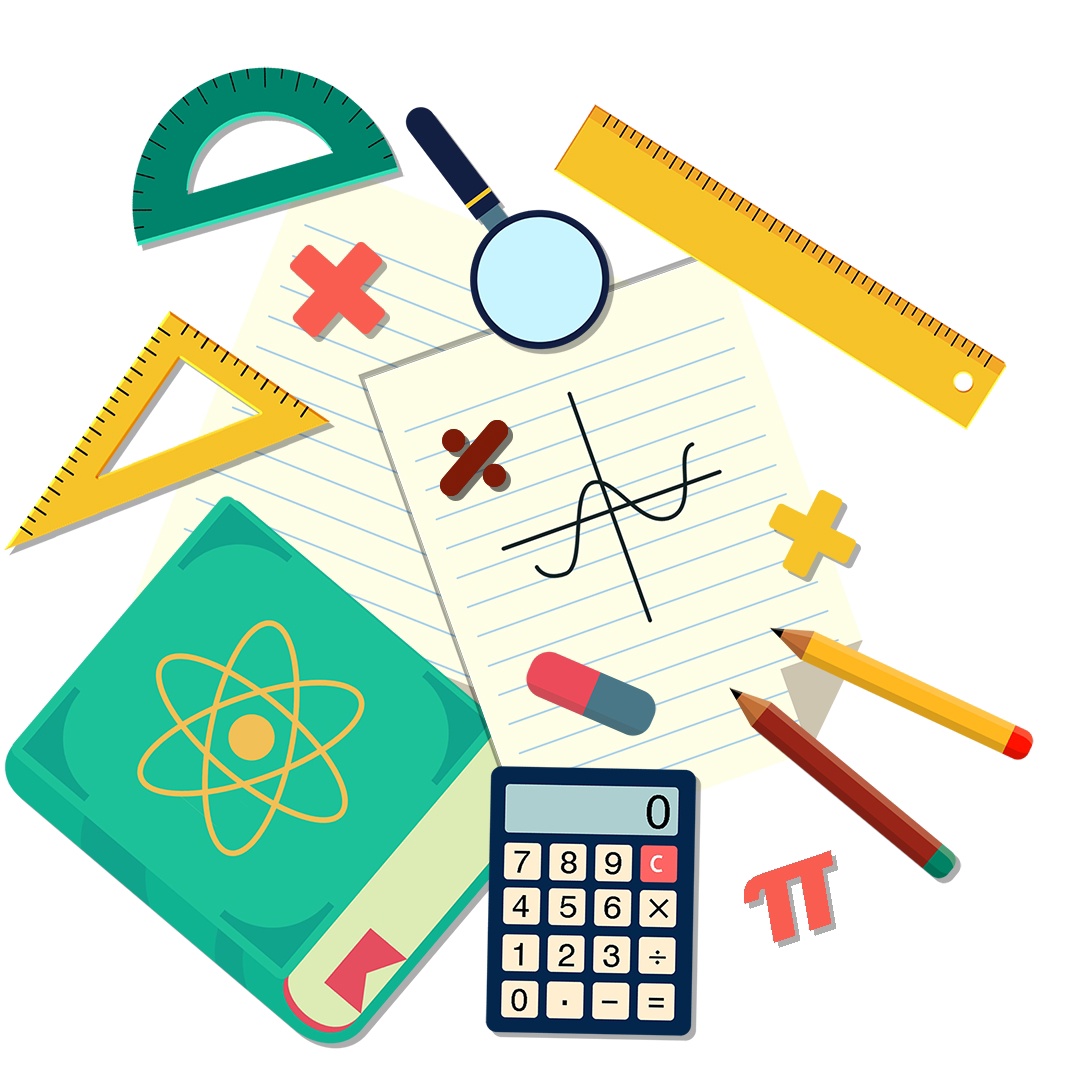                                                             составитель:                                                            и.о. начальника ЦНППМ ГБОУ ДПО «ИПК РО РИ»,                                                            методист по математике, к.п.н.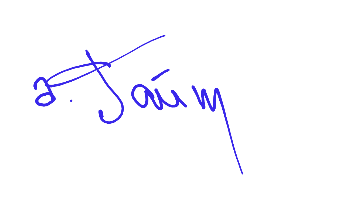                                                      Гайтукиева А. У.-Г.  __________________________Назрань – 2023Назначение всероссийской проверочной работыВсероссийские проверочные работы (ВПР) проводятся в целях осуществления мониторинга результатов перехода на ФГОС и направлены на выявление качества подготовки обучающихся.  Назначение КИМ для проведения проверочной работы по математике — оценить качество общеобразовательной подготовки по математике обучающихся 7 классов в соответствии с требованиями ФГОС. КИМ ВПР позволяют осуществить диагностику достижения предметных и метапредметных результатов обучения, в том числе овладения межпредметными понятиями и способности использования универсальных учебных действий (УУД) в учебной, познавательной и социальной практике. Результаты ВПР в совокупности с имеющейся в общеобразовательной организации информацией, отражающей индивидуальные образовательные траектории обучающихся, могут быть использованы для оценки личностных результатов обучения. Результаты ВПР могут быть использованы образовательными организациями для совершенствования методики преподавания математики, муниципальными и региональными органами исполнительной власти, осуществляющими государственное управление в сфере образования, для анализа текущего состояния муниципальных и региональных систем образования и формирования программ их развития. Не предусмотрено использование результатов ВПР для оценки деятельности образовательных организаций, учителей, муниципальных и региональных органов исполнительной власти, осуществляющих государственное управление в сфере образования. Документы, определяющие содержание проверочной работыСодержание и структура проверочной работы определяются на основе Федерального государственного образовательного стандарта основного общего образования (приказ Минобрнауки России от 17.12.2010 № 1897) с учетом Примерной основной образовательной программы основного общего образования (одобрена решением Федерального учебно-методического объединения по общему образованию (протокол от 08.04.2015 № 1/15 (в редакции протокола № 1/20 от 04.02.2020)) и содержания учебников, включенных в Федеральный перечень. Подходы к отбору содержания, разработке структуры проверочной работыВсероссийские проверочные работы основаны на системно-деятельностном, компетентностном и уровневом подходах. В рамках ВПР наряду с предметными результатами обучения оцениваются также метапредметные результаты, в том числе уровень сформированности универсальных учебных познавательных, коммуникативных и регулятивных действий (УУД) и овладения межпредметными понятиями.  Тексты заданий в вариантах ВПР в целом соответствуют формулировкам, принятым в учебниках, включенных в Федеральный перечень учебников, допущенных к использованию при реализации имеющих государственную аккредитацию образовательных программ основного общего образования. Структура проверочной работыРабота содержит 16 заданий.В заданиях 1–9, 11 и 13 необходимо записать только ответ. В задании 12 нужно отметить точки на числовой прямой. В задании 15 требуется схематично построить график функции. В заданиях 10, 14, 16 требуется записать решение и ответ. Кодификаторы проверяемых элементов содержания и требований к уровню подготовки обучающихсяВ таблице №1 приведён кодификатор проверяемых элементов содержания.                                                                                                                                       Таблица №1 В таблице №2 приведён кодификатор проверяемых результатов обучения.                                                                                                                                       Таблица №2 Распределение заданий проверочной работы по позициям кодификаторовРаспределение заданий по позициям кодификаторов приведено в таблице №3.                                                                                                                                          Таблица №3 Распределение заданий проверочной работы по уровню сложностиРаспределение заданий по уровню сложности приведено в таблице №4.                                                                                                                                       Таблица №4 Типы заданий, сценарии выполнения заданийВ заданиях 1, 2 проверяется владение понятиями «отрицательное число», «обыкновенная дробь», «десятичная дробь» и вычислительными навыками.  В задании 3 проверяется умение извлекать информацию, представленную в таблицах или на графиках. В задании 4 проверяется владение основными единицами измерения длины, площади, объёма, массы, времени, скорости. Заданием 5 проверяется умение решать текстовые задачи на проценты. Задание 6 направлено на проверку умений решать несложные логические задачи, а также находить пересечение, объединение, подмножество в простейших ситуациях. В задании 7 проверяются умения извлекать информацию, представленную на диаграммах, а также выполнять оценки, прикидки. В задании 8 проверяется владение понятиями «функция», «график функции», «способы задания функции». В задании 9 проверяется умение решать линейные уравнения, а также системы линейных уравнений. Задание 10 направлено на проверку умения извлекать из текста необходимую информацию, делать оценки, прикидки при практических расчётах. В задании 11 проверяется умение выполнять преобразования буквенных выражений с использованием формул сокращённого умножения. В задании 12 проверяется умение сравнивать обыкновенные дроби, десятичные дроби и смешанные числа. Задания 13 и 14 проверяют умение оперировать свойствами геометрических фигур, применять геометрические факты для решения задач. В задании 15 проверяется умение представлять данные в виде таблиц, диаграмм, графиков. Задание 16 направлено на проверку умения решать текстовые задачи на производительность, покупки, движение.  Система оценивания выполнения отдельных заданий и проверочной работы в целомПравильное решение каждого из заданий 1–11, 13, 15 оценивается 1 баллом. Задание считается выполненным верно, если ученик дал верный ответ: записал правильное число, правильную величину; изобразил правильный рисунок.  Выполнение каждого из заданий 12, 14, 16 оценивается от 0 до 2 баллов. Максимальный первичный балл — 19. Рекомендации по переводу первичных баллов в отметки по пятибалльной шкале                                                                                                                                    Таблица №5 Время выполнения варианта проверочной работыНа выполнение проверочной работы по математике даётся 90 минут.Описание дополнительных материалов и оборудования, необходимых для проведения проверочной работыДополнительные материалы и оборудование не требуются.Рекомендации по подготовке к работеСпециальная подготовка к проверочной работе не требуется.Общие результаты выполнения ВПР 7-х классов Республики Ингушетия в 2023 г.Количественный состав участников ВПР за последние три года                                                                                                                                       Таблица №6Распределение первичных баллов участников ВПР – 2023                                                                                                                                                                                                                                        Таблица №7Всего писали Всероссийскую проверочную работу (ВПР) по математике 7641 учащихся Республики Ингушетия.Гистограмма распределения первичных баллов по математике в 7 классах                                                                                                                                                      Диаграмма №1На диаграмме дано распределение первичных баллов на общей гистограмме. Процент учащихся, получивших низкие баллы: от 0 баллов до 6 баллов, невелик. Всего не перешли через порог 683 участника (8,95%). Невелик процент учащихся, получивших высокие баллы: 16, 17, 18 баллов и максимально 19 баллов. Наибольшее количество учащихся (13 % учащихся) получили 8 баллов, что соответствует отметке «3». Из Диаграммы 1 видно, что наибольшее количество учащихся республики получили за мониторинг от 7 баллов до 13 баллов – 73,1% учащихся, что соответствует отметке «3» при баллах от 7 баллов до 11 баллов, и соответствует отметке «4» при баллах 12 баллов и 13 баллов – 20,2%. Наименьшее количество учащихся республики получили за мониторинг от 0 до 6 баллов – 8,9 % учащихся, что соответствует отметке «2». 8,2 % учащихся республики получили за мониторинг от 16 баллов до 19 баллов, что соответствует отметке «5» – весьма низкий результат.Сравнительный анализ результатов ВПР – 2023 года с годовыми отметками учеников по математике (по журналу)Сравнительный анализ результатов участников ВПР по АТЕ                                                                                                                                    Таблица №8Объективность оценивания достижений учащихся Оценка качества образования опирается на понятие достоверности данных. На результаты ВПР могут оказывать влияние два фактора, снижающих достоверность оценки: 1. объективность отметок текущей аттестации, 2. объективность оценивания результатов ВПР. Рассмотрим оба фактора. Объективность результатов текущей аттестации изначально предполагается, что преподавание во всех ОО ведется в соответствии с ФГОС. Однако сравнение результатов ВПР и отметок текущей аттестации показывает, что это соответствие исполняется не всегда. Анализ сравнения результатов ВПР с внутришкольными отметками дают возможность судить о том, насколько текущая аттестация соответствует стандартам, выявить ситуации с систематическим завышением или занижением внутренних оценок. Подтверждение отметок текущей аттестации Полного совпадения результатов ВПР с внутришкольными отметками быть не может, поскольку исключить влияние факторов случайного характера (волнение учеников, непривычные формулировки заданий, требующие дополнительных усилий для понимания и т.п.) невозможно. В то же время отличия отметок ВПР от внутришкольных могут определяться системными факторами, характерными для некоторых учебных заведений. Так, отклонения результатов ВПР в более высокую область в некоторых случаях могут объясняться углубленным изучением некоторых предметов и, соответственно, более строгим оцениванием результатов в школе. Подобная политика может привести к снижению мотивации учащихся. В случае, когда ученики массово получают в ОО отметки по ВПР ниже выставленной в журнале, можно говорить о политике завышения оценок в школе, выставление отметок авансом с целью мотивации. Такая политика школы приводит к искажению представления ученика и его родителей о реальном уровне знаний и может иметь негативные последствия при сдаче экзаменов ГИА. Наконец, возможны ситуации, когда некоторые задания в конкретных работах могут оказаться сложнее, чем это предусмотрено ФГОС. Неудачно, непривычно или невразумительно сформулированные задания также могут привести к расхождению итогов ВПР с результатами внутренней аттестации.Как видно из данных таблицы 8 средний уровень подтверждения отметок по району чуть ниже, чем по городу и составляет 78,49%. Лучшие результаты с объективностью оценивания текущих результатов у следующих образовательных организаций:В этих образовательных организациях в среднем более 90% учащихся подтвердили свои отметки.Гистограмма сравнения полученных отметок с отметками по журналуДля оценки объективности выставления оценок текущей аттестации можно рассчитать долю выставленных за ВПР отметок, совпавшую с результатами текущей аттестации. При этом стоит иметь ввиду, что на этот показатель может оказывать влияние сложность заданий проверочной работы, не полностью совпадающая с ФГОС.Гистограмма сравнения полученных отметок с отметками по журналу по АТЕ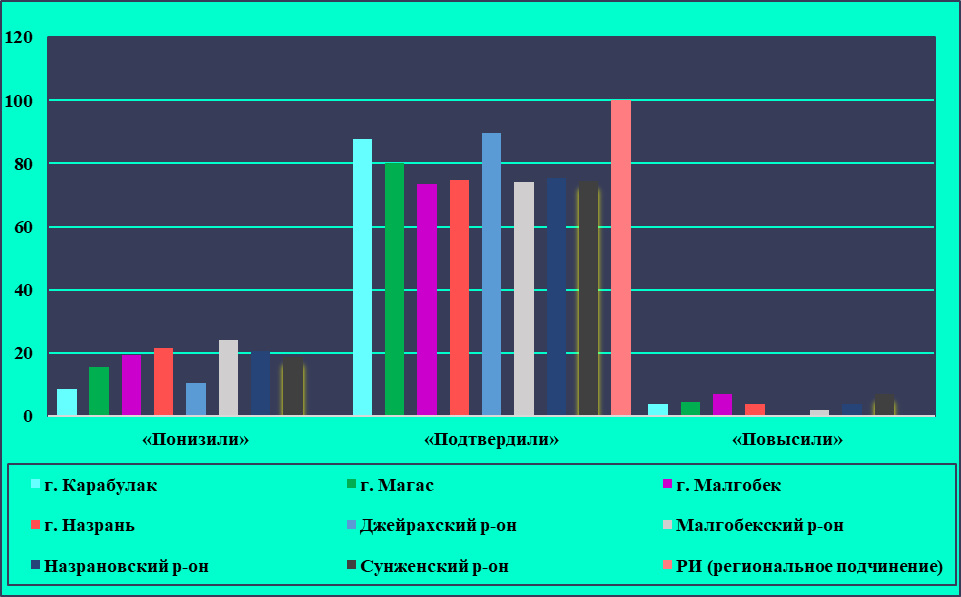 Для выявления закономерности в расхождении отметок за работу и по журналу можно воспользоваться еще одним инструментом - коэффициентом сравнения отметок (далее К-отметок). Коэффициент сравнения отметок определяется как результат вычитания доли участников ВПР с отметками ниже, чем в школьном журнале, из доли участников ВПР с отметками, выше отметок в журнале по каждому предмету по каждому классу или параллели, если в ней несколько классов. Таким образом, положительные величины коэффициента (от 100% до 40%) определяют область завышенных требований педагогов ОО к подготовке участников (или уровень подготовки, превышающий ожидания составителей заданий ВПР). Область отрицательных значений коэффициента (от -40% до -100%) характеризует занижение требований педагогов ОО к подготовке участников. В область сравнительно малых значений коэффициента (от +40% до -40%) попадают случаи совпадения оценок подготовки участников ВПР преподавателями ОО и разработчиками ВПР, что может свидетельствовать о соответствии подготовки участников ВПР стандартам, которыми руководствовались составители заданий ВПР. Следует, однако, учитывать обобщенный характер показателя, известную произвольность пограничных значений и не расценивать диагностику по нему как однозначный сигнал о неблагополучии в оценке знаний учащихся педагогами ООПо результатам усредненного К-отметок можно выявить систематическое завышение или занижение оценок текущей аттестации. Смещение К-отметок в положительную сторону означает занижение текущих отметок, смещение в отрицательную-занижение.Как было отмечено выше, необходимо исследовать не только достоверность отметок текущей аттестации, но и объективность оценки результатов ВПР. По правилам проведения ВПР работа ученика оценивается в первичных баллах, которые затем переводятся в 5-балльную систему с существенным округлением результатов и могут сравниваться с результатами текущей аттестации. Большая часть работ проверяется педагогами внутри ОО и лишь некоторая часть работ подлежит взаимопроверкам. Два эти фактора приводят к тому, что в ходе «ручной проверки» работ проявляется тенденция «натягивания отметок». В результате на графиках распределения первичных баллов появляются выбросы (резкое увеличение количества работ с баллами, соответствующим областям начала выставления оценок 3, 4 и в меньшей степени 5). Сравнение статистических показателей общероссийских, региональных, районных и школьных результатов ВПР по математикеАнализ статистических показателей по результатам ВПР                                                                                                                                                                                                                                 Таблица №9Если количество учеников в группах баллов с отметками «5» и «4» в сумме более 50 % (качество знаний более 50 %), соответствующие ячейки столбцов отметок «4» и «5» маркируются жирным шрифтом: это 23 ОО из 131 ОО республики: ГБОУ «СОШ № 3 г. Сунжа», ГБОУ «ООШ с.п. Чемульга», ФГКОУ «СОШ № 14 Министерства обороны РФ», ГБОУ «СОШ № 2 с.п. Троицкое», ГБОУ «СОШ с.п. Мужичи», ГБОУ «СОШ с.п. Аршты», ГБОУ «СОШ № 4 с.п. Плиево им. М-С. А. Плиева», ГБОУ «СОШ № 4 с.п. Экажево». ГБОУ «СОШ № 5 с.п. Экажево», ГБОУ «СОШ № 1 с.п. Плиево», ГБОУ «СОШ № 2 с.п. Яндаре», ГБОУ «Гимназия Назрановского района с.п. Али-юрт», ГБОУ «СОШ № 25 с.п. Пседах», ГБОУ «СОШ № 21 с.п. Аки-юрт», ГБОУ «СОШ с.п. Джейрах», ГБОУ «СОШ № 22 г. Назрань», ГБОУ «СОШ № 19 г. Назрань», ГБОУ «СОШ № 4 г. Назрань», ГБОУ «Гимназия № 1 г. Малгобек», ГБОУ «СОШ-детский сад №1 г. Магас».Наилучшие результаты в ГБОУ «ООШ № 11 г. Малгобек» (нет двоек и троек). Качественная успеваемость, абсолютная успеваемость, средний баллВ таблице приведены данные по всем образовательным организациям Республики Ингушетия                                                                                                                                                                                                                                  Таблица №10Результаты выполнения ВПР по математике в 7-х классах по РИ в 2023 году: качественная успеваемость – 38,62%, абсолютная успеваемость – 91,05, средний балл - 3,38.Выделим АТЕ РИ по критериям оценки показателей обучения.Качество успеваемости.На допустимом уровне качества успеваемости: ОО г. Малгобек (43,82%), Сунженского района (41,02), ОО г. Карабулак (36,87%), г. Магас (44,32, Малгобекский район (37,78%), Назрановский район (39,51%);на критическом уровне: ОО г. Назрань (32,86%)на оптимальном уровне: Джейрахский район 66,67%).Средний балл.На допустимом уровне: Джейрахский район (3,92);на критическом уровне: ОО г. Магас (3,45), г. Назрань (3,29), Малгобекский район (3,34), Назрановский район (3,39), ОО г. Карабулак (3,32), г. Малгобек (3,49), Сунженского район (3,44).Степень обученности участников (СОУ).На допустимом уровне: Джейрахский район 64,72%);на критическом уровне: ОО г. Малгобек (50,98%), Сунженского района (49,47), ОО г. Карабулак (46,12%), г. Магас (50,03%), г. Назрань (45,55%), Малгобекского района (47,23%), Назрановского района (48,51%).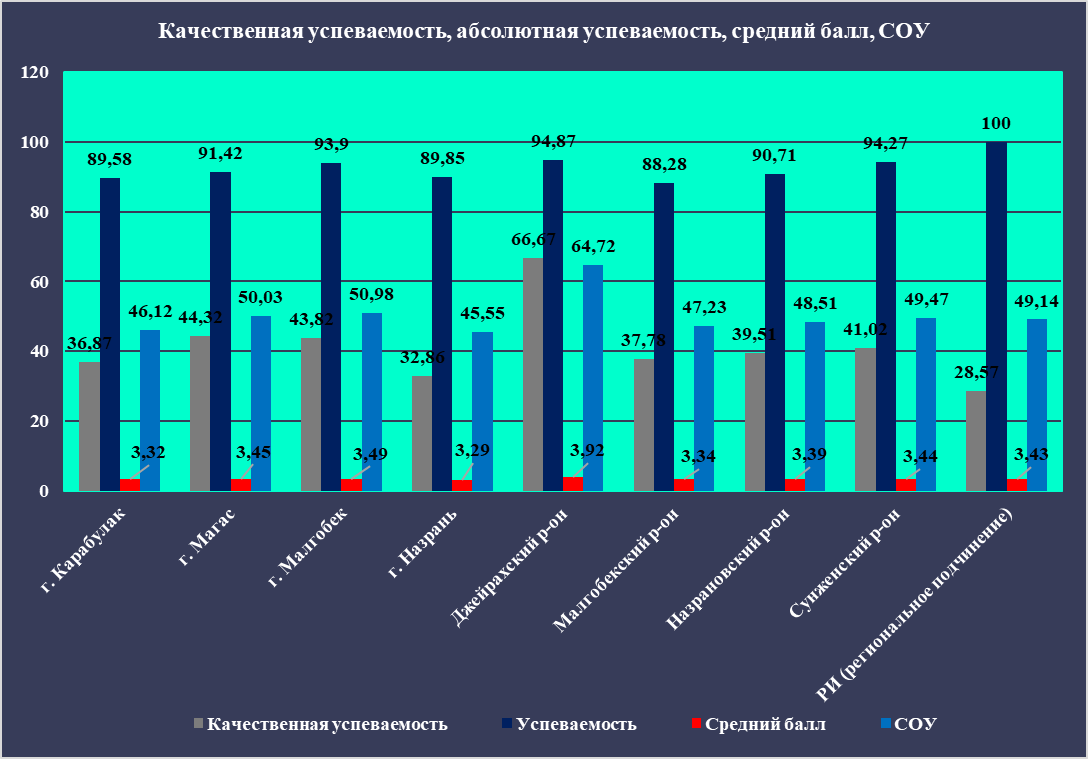 Динамика результатов ВПР по математике за 3 года (2021-2023)В таблице №11 представлены общие результаты выполнения ВПР по математике учащимися 7-х классов с 2021 г. по 2023 г. образовательных организаций Республики Ингушетия и в целом по России.                                                                                                                                                                                                                                  Таблица №11   Гистограмма распределение отметок участников в % за 3 года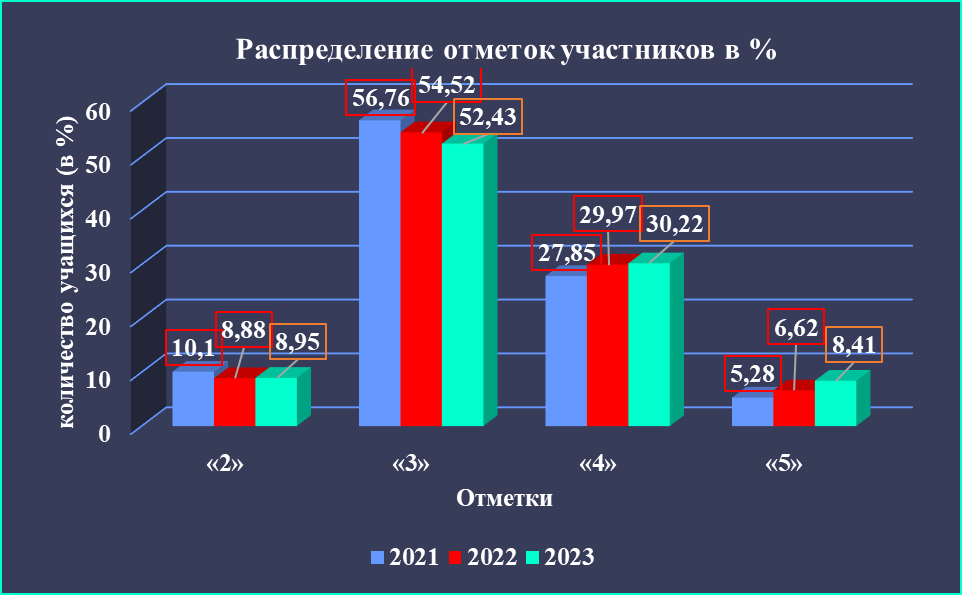 В 2023 году по сравнению с 2022 годом чуть улучшился результат. Как видно из диаграммы, увеличился процент по отметке «5» (2023 г. - 8,41; 2022 г. – 6,62%) и снизился процент отметки «3» (2023 г. – 52,43%; 2022 г. – 54,52%).Достижение планируемых результатов в соответствии с ПООП ООО и ФГОС ООО – 2022                                                                                                                                                                                                                          Таблица №12Анализ представленных данных позволяет сделать следующие выводы:Из приведённой таблицы № 12 видно, что учащиеся в целом успешно справились с выполнением заданий №№ 1 - 6.В задании № 1 проверяется владение понятиями отрицательные числа, обыкновенная дробь. Учащиеся успешно справились - 88,4%. В задании № 2 проверяется владение понятиями отрицательные числа, обыкновенная дробь – 86,38% учащихся справились с данным заданием. В задании № 3 проверяется умение решать задачи на нахождение части числа и числа по его части – 82,55%. В задании № 4 проверяется умение оперировать на базовом уровне понятием десятичная дробь – 78,75%. В задании №5 проверяется умение оценивать размеры реальных объектов окружающего мира – 81,83%.В задании № 6 проверяются умения извлекать информацию, представленную в таблицах, на диаграммах – 81,05%. В задании № 7 проверяются умения извлекать информацию, представленную на диаграммах, а также выполнять оценки, прикидки – 63,41%. В задании 8 проверяется владение понятиями «функция», «график функции», «способы задания функции» – 54,02%. В задании 9 проверяется умение решать линейные уравнения, а также системы линейных уравнений – 76,56%. В задании 11 проверяется умение выполнять преобразования буквенных выражений с использованием формул сокращённого умножения – 60,7%. В задании 12 проверяется умение сравнивать обыкновенные дроби, десятичные дроби и смешанные числа – 36,46%. Задания 13 проверяют умение оперировать свойствами геометрических фигур, применять геометрические факты для решения задач – 55,39%.С заданиями повышенного уровня с №№ 10, 14-16 в среднем справились 34,29% участников. Задание № 10 направлено на проверку умения извлекать из текста необходимую информацию, делать оценки, прикидки при практических расчётах – 42,68%. Невысокие результаты показаны при выполнении заданий №№ 14,15,16. В задании 14 проверяют умение оперировать свойствами геометрических фигур, применять геометрические факты для решения задач – 23,53%. В задании 15 проверяется умение представлять данные в виде таблиц, диаграмм, графиков – 33,4%. Наибольшее затруднение вызвало задание №16. Задание 16 направлено на проверку умения решать текстовые задачи на производительность, покупки, движение – 15,78%.Обучающиеся плохо справились с заданиями 10 12, 14,15,16. В основном это задания повышенного уровня сложности, требующие логического и алгоритмического мышления, использования геометрических понятий и теорем, умения собирать и интерпретировать информацию, оценивать значения, решать несложные логические задачи, а также направленные на проверку умения находить пересечение, объединение, подмножество в простейших ситуациях, применять геометрические представления при решении практических задач, а также навыков геометрических построений, задание повышенного уровня сложности. Обучающиеся продемонстрировали высокий уровень сформированности следующих умений и навыков: ▪ Владение понятиями «отрицательное число», «обыкновенная дробь», «десятичная дробь» и вычислительные навыки. ▪ Умение извлекать информацию, представленную в таблице. ▪ Владение понятиями единицы измерения длины, площади, объёма, массы, времени, скорости.▪ Умения решать линейные уравнения.Выполнение заданий участниками ВПР – 2023Выполнение заданий: сводная таблица по образовательным организациям (в % от числа участников)                                                                                                                                                                                                                                          Таблица №13В таблице №13 дано выполнение заданий №1 - №16по образовательным организациям Республики Ингушетия.Анализ результатовЗадание №1 выполнили 88.4% учащихся РИ. Выполнили данное задание 100% учащихсяГБОУ «СОШ № 2 г. Сунжа», ГБОУ «СОШ с.п. Мужичи», ГБОУ «СОШ с.п. Аршты»,ГБОУ «СОШ с.п. Алкун», ГБОУ «СОШ № 3 с.п. Плиево», ГБОУ «СОШ № 2 с.п. Плиево»,ГБОУ «СОШ № 5 с.п. Экажево», ГБОУ «СОШ № 2 с.п. Кантышево»,ГБОУ «ООШ № 24 с.п. Новый Редант», ГБОУ «ООШ № 27 с.п. Нижние Ачалуки»,ГБОУ «СОШ с.п. Джейрах», ГБОУ «СОШ № 23 с.п. Инарки», ГБОУ «ООШ с.п. Галашки»,ГБОУ «СОШ № 12 с.п. Инарки», ФГКОУ «СОШ № 14 Министерства обороны РФ»,ГБОУ «СОШ № 28 с.п. Южное», ГБОУ «ООШ № 8 с.п. Сагопши»,ГБОУ «СОШ № 26 с.п. Зязиков-юрт», ГБОУ «СОШ № 21 с.п. Аки-юрт»,ГБОУ «СОШ № 1 г. Назрань», ГБОУ «ООШ № 11 г. Малгобек»,ГБОУ «СОШ № 13 г. Малгобек», ГБОУ «СОШ № 1 с.п. Троицкое»,ГБОУ «СОШ № 6 г. Малгобек», ГБОУ «СОШ-детский сад № 1 г. Магас»,ГБОУ «СОШ № 3 г. Карабулак», ГБОУ «ООШ с.п. Чемульга»,ГБОУ «СОШ № 3 г. Сунжа».Выше городского уровня выполнили задание №1 учащиеся ГБОУ «СОШ с.п. Мужичи», ГБОУ «СОШ с.п. Аршты», ГБОУ «СОШ с.п. Алкун», ГБОУ «СОШ № 3 с.п. Плиево», ГБОУ «СОШ № 2 с.п. Плиево», ГБОУ «СОШ № 1 с.п. Троицкое»,ГБОУ «СОШ № 5 с.п. Экажево», ГБОУ «СОШ № 2 с.п. Кантышево»,ГБОУ «ООШ № 24 с.п. Новый Редант», ГБОУ «ООШ № 27 с.п. Нижние Ачалуки»,ГБОУ «СОШ с.п. Джейрах», ГБОУ «СОШ № 23 с.п. Инарки», ГБОУ «ООШ с.п. Галашки»,ГБОУ «СОШ № 12 с.п. Инарки», ФГКОУ «СОШ № 14 Министерства обороны РФ»,ГБОУ «СОШ № 28 с.п. Южное», ГБОУ «ООШ № 8 с.п. Сагопши»,ГБОУ «СОШ № 26 с.п. Зязиков-юрт», ГБОУ «СОШ № 21 с.п. Аки-юрт»,ГБОУ «ООШ с.п. Чемульга».Задание №2 выполнили 86.38% учащихся РИ. Выполнили данное задание 100% учащихся ФГКОУ «СОШ № 14 Министерства обороны РФ», ГБОУ «СОШ № 23 с.п. Инарки»,ГБОУ «СОШ № 12 с.п. Инарки», ГБОУ «Школа-интернат № 4 г. Малгобек»,ГБОУ «СОШ № 2 с.п. Вознесенское», ГБОУ «СОШ № 10 с.п. Вежари»,ГБОУ «СОШ № 21 с.п. Аки-юрт», ГБОУ «ООШ № 11 г. Малгобек»,ГБОУ «СОШ № 9 г. Малгобек», ГБОУ «СОШ № 6 г. Малгобек»,ГБОУ «СОШ № 1 г. Малгобек», ГБОУ «СОШ № 3 г. Карабулак».Выше городского уровня выполнили задание №2 ГБОУ «СОШ № 23 с.п. Инарки», ГБОУ «СОШ № 10 с.п. Вежари», ГБОУ «СОШ № 12 с.п. Инарки», ГБОУ «СОШ № 2 с.п. Вознесенское», ГБОУ «СОШ № 21 с.п. Аки-юрт», ФГКОУ «СОШ № 14 Министерства обороны РФ».Задание №3 выполнили 82.55% учащихся РИ. Выполнили данное задание 100% учащихся ГКОУ «РЦДО», ГБОУ «ООШ № 2 с.п. Сунжа», ГБОУ «ООШ с.п. Галашки»,ФГКОУ «СОШ № 14 Министерства обороны РФ», ГБОУ «СОШ № 2 г. Сунжа»,ГБОУ «ООШ с.п. Плиево», ГБОУ «СОШ № 4 г. Назрань», ГБОУ «СОШ № 2 с.п. Плиево»,ГБОУ «СОШ № 3 с.п. Сурхахи», ГБОУ «СОШ № 23 с.п. Инарки»,ГБОУ «СОШ № 12 с.п. Инарки», ГБОУ «СОШ № 2 с.п. Вознесенское»,ГБОУ «СОШ № 21 с.п. Аки-юрт», ГБОУ «ООШ № 11 г. Малгобек»,ГБОУ «СОШ № 9 г. Малгобек», ГБОУ «СОШ № 3 г. Карабулак».Выше городского уровня выполнили задание №2 ГБОУ «ООШ с.п. Галашки»,ФГКОУ «СОШ № 14 Министерства обороны РФ», ГБОУ «ООШ с.п. Плиево»,ГБОУ «СОШ № 2 с.п. Плиево», ГБОУ «СОШ № 21 с.п. Аки-юрт»,ГБОУ «СОШ № 3 с.п. Сурхахи», ГБОУ «СОШ № 23 с.п. Инарки»,ГБОУ «СОШ № 12 с.п. Инарки», ГБОУ «СОШ № 2 с.п. Вознесенское».Задание №4 выполнили 78.75% учащихся РИ. Выполнили данное задание 100% учащихся ГБОУ «ООШ с.п. Чемульга», ФГКОУ «СОШ № 14 Министерства обороны РФ»,ГБОУ «СОШ № 12 с.п. Инарки», ГБОУ «СОШ № 2 с.п. Вознесенское»,ГБОУ «СОШ № 21 с.п. Аки-юрт», ГБОУ «ООШ № 11 г. Малгобек».Не выполнили данное задание 100% учащихся ГБОУ «СОШ № 13 г. Малгобек»,ГБОУ «СОШ № 9 г. Малгобек».Задание №5 выполнили 81.32% учащихся РИ. Выполнили данное задание 100 % учащихся ГБОУ «ООШ № 11 г. Малгобек», ГБОУ «СОШ № 22 с.п. Верхние Ачалуки»,ГБОУ «СОШ № 21 с.п. Аки-юрт», ГБОУ «СОШ № 2 с.п. Вознесенское»,ГБОУ «СОШ № 12 с.п. Инарки», ГБОУ «СОШ № 2 с.п. Кантышево»,ГБОУ «ООШ с.п. Гейрбек-Юрт», ГБОУ «СОШ № 2 г. Сунжа»,ФГКОУ «СОШ № 14 Министерства обороны РФ», ГБОУ «ООШ с.п. Чемульга».Данное задание выполнили верно менее 40% учащихся ГБОУ «СОШ № 9 г. Малгобек».Задание №6 выполнили 81.05 % учащихся РИ. Выполнили данное задание 100% учащихся ГБОУ «СОШ № 6 г. Малгобек», ГБОУ «СОШ № 9 г. Малгобек»,ГБОУ «ООШ № 11 г. Малгобек», ГБОУ «СОШ № 4 г. Назрань»,ЧОУ НАДО «Учебный центр «Открытый мир»», ГБОУ «СОШ с.п. Джейрах»,ГБОУ «СОШ № 21 с.п. Аки-юрт», ГБОУ «СОШ № 10 с.п. Вежари»,ГБОУ «СОШ № 2 с.п. Вознесенское», ГБОУ «СОШ № 2 с.п. Кантышево»,ГБОУ «СОШ с.п. Аршты».Данное задание выполнили верно менее 40% учащихся ГБОУ «СОШ № 3 г. Карабулак».Задание №7 выполнили 63.41% учащихся РИ. Выполнили данное задание 100% учащихсяГБОУ «СОШ с.п. Аршты», ГБОУ «СОШ № 3 с.п. Сурхахи», ГБОУ «СОШ № 9 г. Малгобек», ГБОУ «СОШ № 21 с.п. Аки-юрт».Данное задание выполнили верно менее 40% учащихся ГБОУ «СОШ № 21 с.п. Аки-юрт»,ГБОУ «СОШ № 3 с.п. Нестеровское», ГБОУ «СОШ № 4 с.п. Яндаре»,ГБОУ «ООШ с.п. Гейрбек-Юрт», ГБОУ «СОШ № 1 им. А.Т. Хашагульгова с.п. Яндаре»,ГБОУ «ООШ с.п. Плиево», ГБОУ «СОШ-детский сад № 1 с.п. Кантышево»,ГБОУ «СОШ № 1 с.п. Экажево», ГБОУ «СОШ № 2 с.п. Кантышево»,ГБОУ «СОШ № 15 с.п. Средние Ачалуки», ГБОУ «ООШ с.п. Долаково»,ГБОУ «СОШ №5 с.п. Новый Редант», ГБОУ «СОШ № 17 с.п. Верхние Ачалуки»,ГБОУ «СОШ № 13 г. Назрань», ГБОУ «СОШ № 6 г. Назрань»,ГБОУ «СОШ-детский сад № 11 г. Назрань», ГБОУ «СОШ-детский сад № 10 г. Назрань»,ГБОУ «СОШ № 5 г. Назрань», ГБОУ «СОШ № 5 г. Малгобек»,ГБОУ «СОШ № 13 г. Малгобек», ГБОУ «Центр образования г. Магас»,ГБОУ «СОШ с.п. Аршты», ГБОУ «СОШ № 3 с.п. Сурхахи», ГБОУ «СОШ № 4 г. Сунжа»,ГБОУ «СОШ № 9 г. Малгобек».Задание №8 выполнили 54.02% учащихся республики. Выполнили данное задание 100% учащихся ГБОУ «ООШ № 11 г. Малгобек», ГБОУ «СОШ № 21 с.п. Аки-юрт»,ГБОУ «СОШ с.п. Гази-Юрт», ГБОУ «СОШ № 1 с.п. Галашки».Не выполнили данное задание 100% учащихся ГБОУ «СОШ № 2 с.п. Троицкое»,ГБОУ «СОШ № 7 г. Сунжа», ГБОУ «СОШ № 1 им. А.Т. Хашагульгова с.п. Яндаре»,ГБОУ «СОШ № 3 с.п. Сурхахи», ЧОУ НАДО «Учебный центр «Открытый мир»»,ГБОУ «СОШ № 30 с.п. Сагопши», ГБОУ «СОШ № 7 с.п. Пседах»,ГБОУ «СОШ № 23 с.п. Инарки», ГБОУ «СОШ № 8 г. Назрань»,ГБОУ «СОШ № 20 г. Малгобек», ГБОУ «СОШ № 9 г. Малгобек»,ГБОУ «СОШ № 2 г. Карабулак».Задание №9 выполнили 76,56% учащихся РИ. Выполнили данное задание 100% учащихся ГБОУ «ООШ с.п. Чемульга», ГБОУ «СОШ № 2 с.п. Галашки»,ГБОУ «СОШ № 1 с.п. Галашки», ГБОУ «ООШ с.п. Гейрбек-Юрт»,ГБОУ «ООШ № 8 с.п. Сагопши», ГБОУ «СОШ № 2 с.п. Вознесенское»,ГБОУ «СОШ № 21 с.п. Аки-юрт», ГБОУ «ООШ № 11 г. Малгобек»,ГБОУ «СОШ № 13 г. Малгобек».Данное задание выполнили верно менее 40% учащихся ГБОУ «СОШ № 9 г. Малгобек»,ГБОУ «ООШ № 24 с.п. Новый Редант», ГБОУ «СОШ с.п. Алкун».Задание №10 выполнили 42.68% учащихся РИ. Выполнили данное задание 100% учащихсяГБОУ «СОШ № 21 с.п. Аки-юрт», ГБОУ «ООШ № 11 г. Малгобек». Не выполнили данное задание 100% учащихся ГБОУ «СОШ № 9 г. Малгобек»,ГБОУ «СОШ № 13 г. Малгобек», ГБОУ «СОШ № 2 с.п. Вознесенское»,ГБОУ «СОШ № 12 с.п. Инарки», ГБОУ «СОШ № 2 с.п. Галашки»,ГБОУ «ООШ с.п. Чемульга».Данное задание выполнили верно менее 40% учащихся ГБОУ «СОШ № 23 с.п. Инарки»,ГБОУ «СОШ № 26 с.п. Зязиков-юрт», ГБОУ «СОШ № 22 с.п. Верхние Ачалуки»,ГБОУ «СОШ № 18 г. Назрань», ЧОУ НАДО «Учебный центр «Открытый мир»»,ГБОУ «СОШ № 13 г. Назрань», ГБОУ «СОШ № 6 г. Назрань»,ГБОУ «Назрановская школа-интернат № 1», ГБОУ «СОШ-детский сад № 11 г. Назрань»,ГБОУ «СОШ-детский сад № 10 г. Назрань», ГБОУ «СОШ № 9 г. Назрань»,ГБОУ «СОШ № 16 г. Малгобек», ГБОУ «СОШ № 2 г. Малгобек»,ГБОУ «Школа-интернат № 4 г. Малгобек», ГБОУ «СОШ № 18 г. Малгобек», ГБОУ «СОШ № 6 г. Малгобек», ГБОУ «СОШ № 3 г. Малгобек»,ГБОУ «Центр образования г. Магас», ГБОУ «СОШ № 5 г. Карабулак»,ГБОУ «Гимназия № 1 г. Карабулак», ГБОУ «СОШ № 3 г. Карабулак»,ГБОУ «СОШ № 2 г. Карабулак», ГБОУ «СОШ № 1 г. Карабулак»,ГБОУ «ООШ с.п. Плиево», ГБОУ «СОШ № 1 с.п. Барсуки»,ГБОУ «СОШ № 3 с.п. Яндаре», ГБОУ «СОШ № 1 им. А.Т. Хашагульгова с.п. Яндаре»,НОУ «СОШ «Интеллект» с.п. Экажево», ГБОУ «ООШ с.п. Сурхахи»,ГБОУ «СОШ № 3 с.п. Сурхахи», ГБОУ «СОШ № 2 с.п. Сурхахи»,ГБОУ «ООШ с.п. Кантышево», ГБОУ «СОШ № 3 с.п. Кантышево»,ГБОУ «СОШ № 2 с.п. Кантышево», ГБОУ «СОШ с.п. Долаково»,ГБОУ «СОШ с.п. Гази-Юрт», ГБОУ «СОШ с.п. Али-Юрт», ГБОУ «СОШ № 6 г. Сунжа»,ГБОУ «СОШ № 30 с.п. Сагопши», ГБОУ «ООШ № 24 с.п. Новый Редант»,ГБОУ «ООШ № 29 с.п. Средние Ачалуки», ГБОУ «СОШ № 25 с.п. Пседах»,ГБОУ «СОШ № 7 с.п. Пседах», ГБОУ «СОШ № 14 с.п. Нижние Ачалуки»,ГБОУ «СОШ № 4 с.п. Нестеровское», ГБОУ «ООШ № 4 с.п. Троицкое»,ГБОУ «ООШ № 2 с.п. Сунжа», ГБОУ «СОШ № 3 с.п. Троицкое»,ФГКОУ «СОШ № 14 Министерства обороны РФ», ГБОУ «СОШ № 1 с.п. Троицкое»,ГБОУ «СОШ № 5 г. Сунжа», ГБОУ «СОШ № 4 г. Сунжа»,ГБОУ «СОШ № 2 г. Сунжа», ГБОУ «СОШ № 1 с.п. Галашки»,ГБОУ «СОШ № 4 с.п. Яндаре», ГБОУ «СОШ № 4 с.п. Кантышево»,ГБОУ «СОШ-детский сад № 2 с.п. Долаково».Задание №11 выполнили 60.7% учащихся РИ. Выполнили данное задание 100% учащихсяГБОУ «СОШ № 2 с.п. Вознесенское», ГБОУ «СОШ № 13 г. Малгобек».Не выполнили данное задание 100% учащихся ГБОУ «СОШ № 9 г. Малгобек»,ЧОУ НАДО «Учебный центр «Открытый мир»», ГБОУ «ООШ № 11 г. Малгобек»Данное задание выполнили верно менее 40% учащихся ГБОУ «СОШ с.п. Мужичи»,НОУ «СОШ «Интеллект» с.п. Экажево», ГБОУ «СОШ № 3 с.п. Экажево»,ГБОУ «СОШ № 2 с.п. Экажево», ГБОУ «СОШ № 3 с.п. Кантышево»,ГБОУ «ООШ № 24 с.п. Новый Редант», ГБОУ «СОШ № 7 с.п. Пседах»,ГБОУ «СОШ №5 с.п. Новый Редант», ГБОУ «СОШ № 12 с.п. Инарки», ГБОУ «СОШ с.п. Ольгетти», ГБОУ «СОШ № 6 г. Назрань»,ГБОУ «СОШ-детский сад № 10 г. Назрань», ГБОУ «СОШ № 9 г. Назрань»,ГБОУ «СОШ № 7 г. Назрань», ГБОУ «Школа-интернат № 4 г. Малгобек»,ГБОУ «СОШ № 5 г. Карабулак», ГБОУ «СОШ № 1 г. Карабулак».Задание №12 выполнили 36.46% учащихся РИ. Выполнили данное задание 100% учащихсяГБОУ «СОШ № 9 г. Малгобек», ГБОУ «ООШ № 11 г. Малгобек».Данное задание выполнили верно менее 40% учащихся ГБОУ «СОШ № 6 г. Назрань»,ГБОУ «Лицей № 1 г. Назрань», ГБОУ «Назрановская школа-интернат № 1»,ГБОУ «СОШ № 3 г. Назрань», ГБОУ «СОШ № 2 г. Назрань», ГКОУ «РЦДО»,ГБОУ «СОШ № 1 г. Назрань», ГБОУ «СОШ-детский сад № 11 г. Назрань»,ГБОУ «СОШ-детский сад № 10 г. Назрань», ГБОУ «СОШ № 5 г. Назрань»,ГБОУ «СОШ № 9 г. Назрань», ГБОУ «СОШ № 8 г. Назрань»,ГБОУ «СОШ № 7 г. Назрань», ГБОУ «СОШ № 14 г. Назрань»,ГБОУ «СОШ № 5 г. Малгобек», ГБОУ «Школа-интернат № 4 г. Малгобек»,ГБОУ «СОШ № 3 г. Малгобек», ГБОУ «СОШ № 1 г. Малгобек»,ГБОУ «СОШ № 2 г. Магас», ГБОУ «СОШ-детский сад № 1 г. Магас»,ГБОУ «Лицей-детский сад г. Магас», ГБОУ «СОШ № 4 г. Карабулак», ГБОУ «СОШ № 2 г. Карабулак», ГБОУ «СОШ № 1 г. Карабулак»,ГБОУ «СОШ № 1 с.п. Экажево», ГБОУ «ООШ с.п. Сурхахи»,ГБОУ «СОШ № 2 с.п. Сурхахи», ГБОУ «ООШ с.п. Кантышево»,ГБОУ «СОШ № 2 с.п. Кантышево», ГБОУ «СОШ-детский сад № 1 с.п. Кантышево»,ГБОУ «СОШ с.п. Гази-Юрт», ГБОУ «ООШ с.п. Али-Юрт»,ГБОУ «СОШ с.п. Али-Юрт», ГБОУ «ООШ № 24 с.п. Новый Редант»,ГБОУ «СОШ № 28 с.п. Южное», ГБОУ «ООШ № 29 с.п. Средние Ачалуки»,ГБОУ «СОШ № 15 с.п. Средние Ачалуки», ГБОУ «ООШ № 8 с.п. Сагопши»,ГБОУ «СОШ № 19 с.п. Сагопши», ГБОУ «СОШ №5 с.п. Новый Редант»,ГБОУ «ООШ № 27 с.п. Нижние Ачалуки», ГБОУ «СОШ № 12 с.п. Инарки»,ГБОУ «СОШ № 2 с.п. Вознесенское», ГБОУ «СОШ № 17 с.п. Верхние Ачалуки»,ГБОУ «СОШ № 21 с.п. Аки-юрт», ГБОУ «СОШ № 18 г. Назрань»,ГБОУ «СОШ № 12 г. Назрань», ГБОУ «СОШ № 15 г. Назрань»,ГБОУ «СОШ № 1 с.п. Троицкое», ГБОУ «СОШ № 7 г. Сунжа»,ГБОУ «СОШ № 6 г. Сунжа», ГБОУ «СОШ с.п. Алкун», ГБОУ «СОШ № 4 г. Сунжа»,ГБОУ «СОШ № 2 с.п. Нестеровское», ГАОУ «Лицей-центр одаренных детей «Олимп»»,ГБОУ «СОШ № 2 с.п. Галашки», ГБОУ «СОШ № 1 с.п. Галашки», ГБОУ «СОШ с.п. Алхасты», ГБОУ «СОШ № 4 с.п. Плиево им. М-С. А. Плиева»,ГБОУ «СОШ № 4 с.п. Кантышево», ГБОУ «СОШ № 5 с.п. Экажево»,ГБОУ «СОШ-детский сад № 2 с.п. Долаково», ГБОУ «ООШ № 2 с.п. Сунжа»,ГБОУ «СОШ № 3 с.п. Плиево», ГБОУ «СОШ № 2 с.п. Плиево», ГБОУ «ООШ с.п. Плиево»,ГБОУ «СОШ № 1 с.п. Плиево», ГБОУ «СОШ № 1 с.п. Барсуки»,ГБОУ «СОШ № 3 с.п. Яндаре», ГБОУ «СОШ № 2 с.п. Яндаре»,ГБОУ «СОШ № 3 с.п. Экажево» ГБОУ «СОШ № 2 с.п. Экажево»,ГБОУ «Лицей № 1 г. Сунжа», ГБОУ «ООШ № 4 с.п. Троицкое».Задание №13 выполнили 55.39% учащихся РИ. Выполнили данное задание 100% учащихсяГБОУ «СОШ № 13 г. Малгобек», ГБОУ «СОШ № 9 г. Малгобек».Не выполнили данное задание 100% учащихся ГБОУ «ООШ № 11 г. Малгобек»,ФГКОУ «СОШ № 14 Министерства обороны РФ».Задание №14 выполнили 23.53% учащихся РИ. Данное задание выполнили верно менее 60% учащихся ФГКОУ «СОШ № 14 Министерства обороны РФ»,ГБОУ «Гимназия Назрановского района с.п. Али-юрт», ГБОУ «СОШ № 19 г. Назрань»,ГБОУ «СОШ-детский сад № 1 г. Магас».Не выполнили данное задание 100% учащихся ГБОУ «ООШ с.п. Чемульга»,ГБОУ «СОШ № 7 г. Сунжа», ГБОУ «СОШ № 5 г. Сунжа»,НОУ «СОШ «Интеллект» с.п. Экажево», ГБОУ «СОШ № 12 с.п. Инарки»,ГБОУ «СОШ № 2 с.п. Вознесенское», ЧОУ НАДО «Учебный центр «Открытый мир»»,ГБОУ «ООШ № 11 г. Малгобек», ГБОУ «СОШ № 13 г. Малгобек».Задание №15 выполнили 33.4% учащихся РИ. Выполнили данное задание 100% учащихсяЧОУ НАДО «Учебный центр «Открытый мир»», ГБОУ «СОШ № 13 г. Малгобек».Не выполнили данное задание 100% учащихся ГБОУ «ООШ № 11 г. Малгобек»,ГБОУ «Назрановская школа-интернат № 1», ГБОУ «СОШ № 12 с.п. Инарки»,ГБОУ «ООШ с.п. Чемульга».Задание №16 выполнили 15.78% учащихся РИ. Данное задание выполнили верно более 40% учащихся ГБОУ «СОШ № 1 г. Сунжа», ГБОУ «СОШ-детский сад № 11 г. Назрань»,ГБОУ «СОШ № 1 с.п. Галашки», ГБОУ «СОШ № 4 с.п. Плиево им. М-С. А. Плиева»,ГБОУ «СОШ № 5 с.п. Экажево», ГБОУ «СОШ № 19 г. Назрань».Не выполнили данное задание 100% учащихся ГБОУ «СОШ № 1 г. Малгобек»,ГБОУ «СОШ № 9 г. Малгобек», ГБОУ «СОШ № 13 г. Малгобек», ГБОУ «ООШ № 11 г. Малгобек», ЧОУ НАДО «Учебный центр «Открытый мир»»,ГБОУ «СОШ № 2 с.п. Вознесенское», ГБОУ «ООШ № 8 с.п. Сагопши»,ГБОУ «ООШ № 24 с.п. Новый Редант», ГБОУ «ООШ с.п. Долаково»,ГБОУ «ООШ с.п. Кантышево», ФГКОУ «СОШ № 14 Министерства обороны РФ»,ГБОУ «ООШ с.п. Сурхахи», ГБОУ «СОШ № 2 с.п. Плиево», ГБОУ «СОШ с.п. Мужичи»,ГБОУ «СОШ № 1 с.п. Нестеровское».На Диаграмме дан процент выполнения заданий по РИ и по РФ.Лучше, чем по РФ, в РИ выполнены 11 заданий из 16 возможных заданий:лучше на 11,29% выполнено задание № 1; лучше на 9,44% выполнено задание №2; лучше на 1,87% выполнены задания № 3;лучше на 9,87% выполнено задание № 4лучше на 10,52% выполнено задание № 5лучше на 0,43% выполнено задание № 7лучше на 7,71% выполнено задание № 8лучше на 6,67% выполнено задание № 9лучше на 12,79% выполнено задание № 10лучше на 14,78% выполнено задание № 9Также как по РИ выполнены задания повышенного уровня сложности №16 (лучше на 0,17%). Как видно из Диаграммы, задания №№ 1-6 – наиболее успешные для учащихся республики (более 78% учащихся республики выполнили верно). Менее успешно выполнено задание повышенного уровня № 10 (42,68 % учащихся республики выполнили это задание), задание базового уровня № 12 (36,46% учащихся республики выполнили это задание), задание повышенного уровня №14 (23,53% учащихся республики выполнили это задание), задание повышенного уровня сложности № 15 (33,4% учащихся республики выполнили это задание) и задание повышенного уровня сложности № 16 (15,78% учащихся республики выполнили это задание). Выполнение заданий по математике группами участников (в % от числа участников)                                                                                                                                                                                                                             Таблица №14ВыводыСледует уделить внимание укреплению следующих навыков: 1. Знание геометрической интерпретации целых, рациональных, действительных чисел. 2. Умение решать несложные логические задачи, находить пересечение, объединение, подмножество в простейших ситуациях. 3. Овладение геометрическим языком; формирование систематических знаний о плоских фигурах и их свойствах, использование геометрических понятий и теорем. 4. Решение простых и сложных задач разных типов, а также задач повышенной трудности.РекомендацииРекомендации учителям математикиРекомендации по ликвидации пробелов по предмету: 1. Спланировать коррекционную работу по устранению выявленных пробелов: организовать сопутствующее повторение на уроках, ввести в план урока проведение индивидуальных тренировочных упражнений для отдельных обучающихся. 2. Использовать тренинговые задания для формирования устойчивых навыков решения заданий, систематически отрабатывать навыки преобразования алгебраических выражений, развивать стойкие вычислительные навыки через систему разноуровневых упражнений. 3. Сформировать план индивидуальной работы с обучающимися, слабо мотивированными на учебную деятельность. 4. Провести работу над ошибками (фронтальную и индивидуальную), рассматривая два способа решения задач. Конкретизировать составные части задачи с правилами ее оформления, где запись ответа должна строго соответствовать постановке вопроса задачи. 11 5. Выполнение различных заданий на определение правильной последовательности временных отношений по выстраиванию очередности. 6. Усиление работы по формированию УУД применять изученные понятия, результаты, методы для решения задач практического характера и задач из смежных дисциплин. 7. Глубокое и тщательное изучение трудных для понимания обучающимися тем математики. 8. Совершенствование умений находить процент от числа, число по его проценту; находить процентное отношение двух чисел; находить процентное снижение или процентное повышение величины, развитие коммуникативных и познавательных УУД. 9. Обратить особое внимание на повторение, закрепление и на выполнение домашних заданий по темам «Функции», «Формулы сокращенного умножения», работа с числовыми выражениями на вычисления, сравнения. 10. Формировать у обучающихся умение использовать графическую интерпретацию информации, учить извлекать необходимую информация. 11. Формировать умение анализировать предложенный текст географического, исторического или практического содержания, извлекать из большого текста информацию, необходимую для решения поставленной задачи. 12. Регулярно организовывать проведение диагностических работ по пройденным разделам предмета с целью выявления затруднений, которые остались у обучающихся. 13. Вести работу с одарёнными детьми – решение задач повышенной трудности, где требуется проводить логические обоснования, доказательство математических утверждений. 14. Включать в устную работу задания на определение множеств чисел, на отработку вычислительных навыков. 15. За счет итогового повторения в рабочей программе добавить 2 часа на изучение плоских фигур, задач на доказательство, используя теоремы и свойства (геометрия). 16. В рабочей программе добавить два часа из итогового повторения на рассмотрение и решение задач различного уровня сложности, используя математическое моделирование (алгебра).КодПроверяемые элементы содержания1Числа и вычисления2Алгебраические выражения3Уравнения4Функции5Координаты на прямой6Геометрия7Текстовые задачи8Статистика и теория вероятностей9Измерения и вычисленияКодПроверяемые результаты обучения1Выполнять вычисления и преобразования выражений, в том числе используя приёмы рациональных вычислений2Выполнять тождественные преобразования алгебраических выражений3Решать линейные уравнения, системы линейных уравнений4Решать задачи разных типов на производительность, покупки, движение5Оперировать понятиями «функция», «график функции», «способы задания функции», уметь строить график линейной функции6Оперировать свойствами геометрических фигур, применять геометрические факты для решения задач7Извлекать информацию, представленную в таблицах, на диаграммах, графиках8Иллюстрировать с помощью графика реальную зависимость или процесс по их характеристикам, строить диаграммы и графики на основе данных9Решать несложные логические задачи методом рассуждений10Моделировать реальные ситуации на языке алгебры и геометрии№ Умения, виды деятельности (в соответствии с ФГОС) Блоки ПООП ООО: выпускник научится / получит возможность научиться Уровень сложностиКод КЭСКод КТМаксимальный балл за выполнение заданияПримерное время выполнения задания обучающимся (в минутах)1 Развитие представлений о числе и числовых системах от натуральных до действительных чисел Оперировать на базовом уровне понятиями «обыкновенная дробь», «смешанное число» Б11132 Развитие представлений о числе и числовых системах от натуральных до действительных чисел Оперировать на базовом уровне понятием «десятичная дробь» Б11133 Умение извлекать информацию, представленную в таблицах, на диаграммах, графиках Читать информацию, представленную в виде таблицы, диаграммы, графика / извлекать, интерпретировать информацию, представленную в таблицах и на диаграммах, отражающую свойства и характеристики реальных процессов и явлений Б87124 Умение применять изученные понятия, результаты, методы для решения задач практического характера и задач их смежных дисциплин Записывать числовые значения реальных величин с использованием разных систем измерения Б910145 Умение применять изученные понятия, результаты, методы для решения задач практического характера и задач их смежных дисциплин Решать задачи на покупки; находить процент от числа, число по проценту от него, процентное отношение двух чисел, процентное снижение или процентное повышение величины Б14146 Умение анализировать, извлекать необходимую информацию Решать несложные логические задачи; находить пересечение, объединение, подмножество в простейших ситуациях Б7915 7 Умение извлекать информацию, представленную в таблицах, на диаграммах, графиках Читать информацию, представленную в виде таблицы, диаграммы, графика / извлекать, интерпретировать информацию, представленную в таблицах и на диаграммах, отражающую свойства и характеристики реальных процессов и явлений Б87148 Овладение системой функциональных понятий, развитие умения использовать функционально-графические представления Строить график линейной функции Б45149 Овладение приёмами решения уравнений, систем уравнений Оперировать на базовом уровне понятиями «уравнение», «корень уравнения»; решать системы несложных линейных уравнений / решать линейные уравнения и уравнения, сводимые к линейным, с помощью тождественных преобразований Б331310 Умение анализировать, извлекать необходимую информацию, пользоваться оценкой и прикидкой при практических расчётах Оценивать результаты вычислений при решении практических задач / решать задачи на основе рассмотрения реальных ситуаций, в которых не требуется точный вычислительный результат П2,6,7,9101811 Овладение символьным языком алгебры Выполнять несложные преобразования выражений: раскрывать скобки, приводить подобные слагаемые, использовать формулы сокращённого умножения Б221512 Развитие представлений о числе и числовых системах от натуральных до действительных чисел Сравнивать рациональные числа / знать геометрическую интерпретацию целых, рациональных чисел Б1, 512613 Овладение геометрическим языком, формирование систематических знаний о плоских фигурах и их свойствах, использование геометрических понятий и теорем Оперировать на базовом уровне понятиями геометрических фигур; извлекать информацию о геометрических фигурах, представленную на чертежах в явном виде; применять для решения задач геометрические факты Б661214 Овладение геометрическим языком, формирование систематических знаний о плоских фигурах и их свойствах, использование геометрических понятий и теорем Оперировать на базовом уровне понятиями геометрических фигур; извлекать информацию о геометрических фигурах, представленную на чертежах в явном виде / применять геометрические факты для решения задач, в том числе предполагающих несколько шагов решения П6627 15 Развитие умения использовать функционально графические представления для описания реальных зависимостей Представлять данные в виде таблиц, диаграмм, графиков / иллюстрировать с помощью графика реальную зависимость или процесс по их характеристикам П4, 9811216 Развитие умений применять изученные понятия, результаты, методы для решения задач практического характера Решать задачи разных типов (на работу, покупки, движение) / решать простые и сложные задачи разных типов, выбирать соответствующие уравнения или системы уравнений для составления математической модели заданной реальной ситуации или прикладной задачи П74, 1028Всего заданий — 16, из них Б — 12, П — 4. Время выполнения проверочной работы — 90 минут. Максимальный первичный балл — 19. Всего заданий — 16, из них Б — 12, П — 4. Время выполнения проверочной работы — 90 минут. Максимальный первичный балл — 19. Всего заданий — 16, из них Б — 12, П — 4. Время выполнения проверочной работы — 90 минут. Максимальный первичный балл — 19. №Уровень сложностиКоличество заданийМаксимальныйпервичный баллПроцент максимального первичного балла за выполнение заданий данногоуровня сложности от максимального первичного балла за всю работу1Базовый1213682Повышенный4632Итого1619100Отметка по пятибалльной шкале«2»«3»«4»«5»Первичные баллы0–67–1112–1516–19Наименование предметаРИГодКоличествоОО7 класс(чел.)РФКоличествоОО7 класс(чел.)МатематикаРИ20211225870РФ355131170467МатематикаРИ2022874774РФ304001080633МатематикаРИ20231317641РФ345931358801Группы участниковКол-во ООКол-во участников012345678910111213141516171819Российская Федерация3459313588010,40,81,41,722,1213,512,29,98,46,711,28,96,34,13,82,61,30,6Республика Ингушетия13176410,10,10,511,62,43,211,11311,110,17,611,19,16,63,14,12,71,10,4Административно-территориальная единицаКоличество обучающихся, выполнившихВПР (чел.)Доля учащихся, отметки по ВПРкоторых ниже их годовой отметки (%)Доля учащихся, отметки по ВПР которыхсовпадают с их годовойотметкой по предмету(%)Доля учащихся, отметки по ВПРкоторых выше их годовой отметки (%)МатематикаМатематикаМатематикаМатематикаМатематикаРеспублика Ингушетия7578(7641)1492/19,695759/76327/4,32г. Карабулак51844/8,49454/87,6420/3,86г. Магас43167/15,55345/80,0519/4,41г. Малгобек623121/19,42458/73,5244/7,06г. Назрань1695365/21,531265/74,6365/3,83Джейрахский район 394/10,2635/89,740/0Малгобекский район998240/24,05741/74,2517/1,7Назрановский район1992412/20,681505/75,5575/3,77Сунженский район1275239/18,75949/74,4387/6,82РИ (региональное подчинение)70/07/1000/0Образовательная организацияПодтвердили(Отметка = Отметке по журналу) %ГБОУ «СОШ № 2 г. Карабулак»89,02ГБОУ «СОШ № 3 г. Карабулак»100ГБОУ «СОШ № 4 г. Карабулак»88,89ГБОУ «СОШ № 5 г. Карабулак»100ГБОУ «Лицей-детский сад г. Магас»90,72ГБОУ «СОШ № 6 г. Малгобек»92,86ГБОУ «СОШ № 9 г. Малгобек»100ГБОУ «ООШ № 11 г. Малгобек»100ГБОУ «СОШ № 5 г. Малгобек»93,75ГБОУ «СОШ № 5 г. Назрань»91,79ГБОУ «Лицей № 1 г. Назрань»99,19ГБОУ «СОШ № 15 г. Назрань»90,34ГБОУ «СОШ № 19 г. Назрань»88,68ГБОУ «СОШ № 22 г. Назрань»100ГБОУ «СОШ с.п. Джейрах»92,31ГБОУ «СОШ № 21 с.п. Аки-юрт»100ГБОУ «СОШ № 17 с.п. Верхние Ачалуки»86,4ГБОУ «СОШ № 2 с.п. Вознесенское»100ГБОУ «СОШ № 14 с.п. Нижние Ачалуки»100ГБОУ «СОШ № 25 с.п. Пседах»88,24ГБОУ «ООШ № 8 с.п. Сагопши»90ГБОУ «СОШ с.п. Гази-Юрт»92,86ГБОУ КШ «ГКК им. А.Д. Цороева РИ»98,04НОУ «СОШ «Интеллект» с.п. Экажево» 100ГБОУ «СОШ №1 им. А.Т. Хашагульгова с.п. Яндаре»85,29ГБОУ «СОШ № 2 с.п. Яндаре»97,14ГБОУ «СОШ № 2 с.п. Барсуки»90,91ГБОУ «СОШ № 1 с.п. Плиево»85,71ГБОУ «ООШ с.п. Гейрбек-Юрт»88,89ГБОУ «СОШ № 5 с.п. Экажево»96,84ГБОУ «СОШ с.п. Аршты»100ГБОУ «СОШ № 2 с.п. Галашки»100ГБОУ «СОШ № 4 г. Сунжа»85,29ГБОУ «СОШ № 5 г. Сунжа»100ГБОУ «СОШ № 7 г. Сунжа»87,14ГБОУ «Лицей № 1 г. Сунжа»92,59ГКОУ «РЦДО»100Административно-территориальная единицаКоэффициент сравнения отметокМАТЕМАТИКАМАТЕМАТИКАг. Карабулак-4,63г. Магас-11,14г. Малгобек-12,36г. Назрань-17,7Джейрахский район-10,26Малгобекский район-22,35Назрановский район-1691Сунженский район-11,93РИ (региональное подчинение)0Количество участников Распределение отметок участников в %Распределение отметок участников в %Распределение отметок участников в %Распределение отметок участников в %Отметки о наличии рисковКоличество участников «2»«3»«4» «5»Отметки о наличии рисковРоссийская Федерация135880110,3350,4230,718,54Республика Ингушетия 76418,9552,4330,228,41 г. Карабулак51810,4252,731,665,21ГБОУ «СОШ № 1 г. Карабулак»1068,4950,9434,915,66ГБОУ «СОШ №2 г. Карабулак»826,154,8835,373,66ГБОУ «СОШ № 3 г. Карабулак»13116,7949,6226,726,87низкие рез-тыГБОУ «Гимназия № 1 г. Карабулак»9213,0446,7436,963,26ГБОУ «СОШ № 4 г. Карабулак»726,9461,1127,784,17низкие рез-тыГБОУ «СОШ № 5 г. Карабулак»352,8662,8625,718,57г. Магас4948,5847,135,039,28ГБОУ «Гимназия «Марем» г. Магас»630000нет данныхГБОУ «Лицей-детский сад г. Магас»1945,6744,8535,0514,43 ГБОУ «СОШ-детский сад №1 г. Магас»	313,2332,2658,066,45ГБОУ «Центр образования г. Магас»1138,8554,8730,975,31низкие рез-ты ГБОУ «СОШ № 2 г. Магас»9316,1347,3132,264,3низкие рез-тыг. Малгобек6236,150,0832,9110,91ГБОУ «СОШ № 1 г. Малгобек»229,0963,6422,734,55низкие рез-тыГБОУ «СОШ № 3 г. Малгобек»1144,3953,5134,217,89ГБОУ «СОШ № 6 г. Малгобек»14071,4314,2914,29низкие рез-тыГБОУ «СОШ № 9 г. Малгобек»3066,6733,330низкие рез-тыГБОУ «СОШ № 13 г. Малгобек»8075250низкие рез-тыГБОУ «СОШ № 18 г. Малгобек»736,8553,4230,149,59низкие рез-тыГБОУ «СОШ № 20 г. Малгобек»793,836,7144,315,19ГБОУ «ООШ № 11 г. Малгобек»1001000ГБОУ «Гимназия № 1 г. Малгобек»64035,9440,6323,44ГБОУ «Школа-интернат № 4 г. Малгобек»238,747,8334,788,7ГБОУ «СОШ № 5 г. Малгобек»966,2564,5823,965,21ГБОУ «СОШ № 2 г. Малгобек»5512,734041,825,45ГБОУ «СОШ № 16 г. Малгобек»7111,2746,4825,3516,9г. Назрань169510,1556,9926,256,61ГБОУ «СОШ № 14 г. Назрань»7216,6758,3323,611,39низкие рез-тыГБОУ «СОШ № 7 г. Назрань»6515,3858,4624,621,54низкие рез-тыГБОУ «СОШ № 8 г. Назрань»434,6574,4216,284,65низкие рез-тыГБОУ «СОШ № 9 г. Назрань»5911,8669,4916,951,69низкие рез-тыГБОУ «СОШ № 5 г. Назрань»1346,7259,724,638,96низкие рез-тыГБОУ «СОШ-детский сад № 10 г. Назрань»752046,6729,334низкие рез-тыГБОУ «СОШ-детский сад № 11 г. Назрань»5113,7347,0623,5315,69низкие рез-тыГБОУ «СОШ № 1 г. Назрань»94069,1529,791,06низкие рез-тыГБОУ «СОШ № 2 г. Назрань»827,3260,9828,053,66низкие рез-тыГБОУ «СОШ № 3 г. Назрань»16825,635,7130,957,74низкие рез-тыГБОУ «СОШ № 4 г. Назрань»95032,6346,3221,05ГАОУ «Гимназия № 1 г. Назрань»8913,4853,9326,975,62ГБОУ «Назрановская школа-интернат № 1»251660240низкие рез-тыГБОУ «Лицей № 1 г. Назрань»124064,5230,654,84низкие рез-тыГБОУ «СОШ № 6 г. Назрань»1156,0971,3202,61низкие рез-тыГБОУ «СОШ № 15 г. Назрань»1454,1469,6616,559,66низкие рез-тыГБОУ «СОШ № 12 г. Назрань»5414,8172,2211,111,85низкие рез-тыГБОУ «СОШ № 13 г. Назрань»549,2659,2622,229,26низкие рез-тыЧОУ НАДО «Учебный центр «Открытый мир»»714,2957,1428,570низкие рез-тыГБОУ «СОШ № 18 г. Назрань»6121,3165,5713,110низкие рез-тыГБОУ «СОШ № 19 г. Назрань»539,4328,350,9411,32ГБОУ «СОШ № 22 г. Назрань»3004036,6723,33Джейрахский район395,1328,2135,930,77ГБОУ «СОШ с.п. Джейрах»26023,0846,1530,77ГБОУ «СОШ с.п. Ольгетти» 1315,3838,4615,3830,77Малгобекский район99811,7250,529,468,32ГБОУ «СОШ № 21 с.п. Аки-юрт»17029,4152,9417,65ГБОУ «СОШ № 10 с.п. Вежари»15204033,336,67низкие рез-тыГБОУ «СОШ № 17 с.п. Верхние Ачалуки»1255,65233,68,8ГБОУ «СОШ № 22 с.п. Верхние Ачалуки»637,9457,1430,164,76ГБОУ «СОШ № 2 с.п. Вознесенское»6066,6733,330низкие рез-тыГБОУ «СОШ № 26 с.п. Зязиков-юрт»808,7546,2536,258,75ГБОУ «СОШ № 12 с.п. Инарки»69078,2621,740низкие рез-тыГБОУ «СОШ № 23 с.п. Инарки»2714,8148,1525,9311,11ГБОУ «СОШ № 14 с.п. Нижние Ачалуки»60051,673018,33ГБОУ «ООШ № 27 с.п. Нижние Ачалуки»5010502812низкие рез-тыГБОУ «СОШ №5 с.п. Новый Редант»7330,1446,5820,552,74низкие рез-тыГБОУ «СОШ № 7 с.п. Пседах»4311,6358,1425,584,65низкие рез-тыГБОУ «СОШ № 25 с.п. Пседах»515,8835,2949,029,8ГБОУ «СОШ № 19 с.п. Сагопши»646,2556,2532,814,69ГБОУ «ООШ № 8 с.п. Сагопши»40062,522,515ГБОУ «СОШ № 15 с.п. Средние Ачалуки»4914,2955,122,458,16ГБОУ «ООШ № 29 с.п. Средние Ачалуки»267,6961,5430,770низкие рез-тыГБОУ «СОШ № 28 с.п. Южное»2920,6934,4824,1420,69ГБОУ «ООШ № 24 с.п. Новый Редант»4327,9146,5123,262,33низкие рез-тыГБОУ «СОШ № 30 с.п. Сагопши»6836,76252513,24низкие рез-тыНазрановский район19929,2951,230,329,19ГБОУ «СОШ с.п. Али-Юрт»559,0941,8249,090ГБОУ «ООШ с.п. Али-Юрт»598,4749,1532,210,17ГБОУ «Гимназия Назрановского района с.п. Али-юрт»853,5331,7650,5914,12ГБОУ «СОШ с.п. Гази-Юрт»287,1464,2917,8610,71низкие рез-тыГБОУ «СОШ с.п. Долаково»414,8851,2226,8317,07низкие рез-тыГБОУ «ООШ с.п. Долаково»407,567,522,52,5низкие рез-тыГБОУ «СОШ-детский сад № 1 с.п. Кантышево»1065,6665,0927,361,89низкие рез-тыГБОУ «СОШ № 2 с.п. Кантышево»432,3362,7927,916,98низкие рез-тыГБОУ «СОШ № 3 с.п. Кантышево»1038,7453,428,169,71низкие рез-тыГБОУ «ООШ с.п. Кантышево»4914,2948,9828,578,16низкие рез-тыГБОУ «СОШ № 1 с.п. Сурхахи»50864244низкие рез-тыГБОУ «СОШ № 2 с.п. Сурхахи»124063,7124,1912,1низкие рез-тыГБОУ «СОШ № 3 с.п. Сурхахи»494,0867,3518,3710,2низкие рез-тыГБОУ «ООШ с.п. Сурхахи»3842,1131,5826,320низкие рез-тыГБОУ КШ «ГКК им. А.Д. Цороева РИ»513,9243,1443,149,8ГБОУ «СОШ № 1 с.п. Экажево»8230,4941,4621,956,1низкие рез-тыГБОУ «СОШ № 2 с.п. Экажево»3716,2267,5713,512,7низкие рез-тыГБОУ «СОШ № 3 с.п. Экажево»6612,1257,5818,1812,12низкие рез-тыНОУ «СОШ «Интеллект» с.п. Экажево» 1315,3853,8530,770низкие рез-тыГБОУ «СОШ № 1 им. А.Т. Хашагульгова с.п. Яндаре»3411,7652,9423,5311,76низкие рез-тыГБОУ «СОШ № 2 с.п. Яндаре»352,8645,7148,572,86ГБОУ «СОШ № 3 с.п. Яндаре»2619,2342,3130,777,69низкие рез-тыГБОУ «СОШ № 1 с.п. Барсуки»8016,255026,257,5низкие рез-тыГБОУ «СОШ № 2 с.п. Барсуки»339,0951,5236,363,03низкие рез-тыГБОУ «СОШ № 1 с.п. Плиево»779,0937,6638,9614,29ГБОУ «СОШ № 2 с.п. Плиево»362,7872,2222,222,78ГБОУ «СОШ № 3 с.п. Плиево»987,1454,0832,656,12ГБОУ «ООШ с.п. Плиево»137,6976,9215,380низкие рез-тыГБОУ «ООШ с.п. Гейрбек-Юрт»9044,4455,560ГБОУ «СОШ-детский сад № 2 с.п. Долаково»75857,3318,6716низкие рез-тыГБОУ «СОШ № 5 с.п. Экажево»442,2738,6434,0925ГБОУ «СОШ № 4 с.п. Экажево»955,264038,9515,79ГБОУ «СОШ № 4 с.п. Кантышево»50856288низкие рез-тыГБОУ «СОШ № 4 с.п. Плиево им. М-С. А. Плиева»10415,3829,8137,517,31ГБОУ «СОШ № 4 с.п. Яндаре»17058,8229,4111,76низкие рез-тыГАОУ «Лицей-центр одаренных детей «Олимп»»476,3857,4536,170низкие рез-тыСунженский район12755,7353,2532,318,71ГБОУ «СОШ с.п. Алкун»82562,5012,5низкие рез-тыГБОУ «СОШ с.п. Алхасты»5411,1155,5618,5214,81низкие рез-тыГБОУ «СОШ с.п. Аршты»5040600ГБОУ «СОШ № 1 с.п. Галашки»16068,75256,25ГБОУ «СОШ № 2 с.п. Галашки»32056,2543,750низкие рез-тыГБОУ «СОШ с.п. Мужичи»306,6736,6746,6710ГБОУ «СОШ № 1 с.п. Нестеровское»563,5758,9335,711,79низкие рез-тыГБОУ «СОШ № 2 с.п. Нестеровское»735,4845,2141,18,22ГБОУ «СОШ № 3 с.п. Нестеровское»4214,295023,8111,9низкие рез-тыГБОУ «СОШ № 1 г. Сунжа»926,5247,8333,711,96ГБОУ «СОШ № 2 г. Сунжа»95054,7432,6312,63ГБОУ «СОШ № 3 г. Сунжа»702,8647,1438,5711,43ГБОУ «СОШ № 4 г. Сунжа»687,3558,8229,414,41низкие рез-тыГБОУ «СОШ № 5 г. Сунжа»38073,6823,682,63низкие рез-тыГБОУ «СОШ № 6 г. Сунжа»7216,6741,6730,5611,11низкие рез-тыГБОУ «СОШ № 7 г. Сунжа»70071,4328,570низкие рез-тыГБОУ «СОШ № 1 с.п. Троицкое»501058284низкие рез-тыГБОУ «СОШ № 2 с.п. Троицкое»1022,9438,2446,0812,75ФГКОУ «СОШ № 14 Министерства обороны РФ»3033,3366,670ГБОУ «СОШ № 3 с.п. Троицкое»4610,8754,3523,9110,87низкие рез-тыГБОУ «ООШ с.п. Чемульга»616,6733,33500ГБОУ «ООШ с.п. Галашки»1811,1155,5622,2211,11низкие рез-тыГБОУ «ООШ № 2 с.п. Сунжа»474,2651,0638,36,38низкие рез-тыГБОУ «ООШ № 4 с.п. Троицкое»712,8264,7925,357,04низкие рез-тыГБОУ «Лицей № 1 г. Сунжа»541,8555,5629,6312,96низкие рез-тыГБОУ «СОШ № 4 с.п. Нестеровское»578,7756,1424,5610,53низкие рез-тыРИ (региональное подчинение)7071,4314,2914,29ГКОУ «РЦДО»7071,4314,2914,29низкие рез-тыКоличество участниковРаспределение отметок участников в %Распределение отметок участников в %Распределение отметок участников в %Распределение отметок участников в %Качественная успеваемость, %Успеваемость,%Средний баллСтепень обученности учащихся (СОУ)Количество участников«2»«3»«4»«5»Качественная успеваемость, %Успеваемость,%Средний баллСтепень обученности учащихся (СОУ)Российская Федерация135880110,3350,4230,718,5439,2589,673,3748Республика Ингушетия7641(7578)8,9552,4330,228,4138,6291,053,3848,05г. Карабулак51810,4252,731,665,2136,8789,583,3246,12г. Магас494(431)8,5847,135,039,2844,3291,423,4550,03г. Малгобек6236,150,0832,9110,9143,8293,93,4950,98г. Назрань169510,1556,9926,256,6132,8689,853,2945,55Джейрахский район395,1328,2135,930,7766,6794,873,9264,72Малгобекский район99811,7250,529,468,3237,7888,283,3447,23Назрановский район19929,2951,230,329,1939,5190,713,3948,51Сунженский район12755,7353,2532,318,7141,0294,273,4449,47РИ (региональное подчинение)7071,4314,2914,2928,571003,4349,14Количество учащихсяКоличество учащихсяКоличество учащихсяРаспределение по отметкам (%)Распределение по отметкам (%)Распределение по отметкам (%)Распределение по отметкам (%)Распределение по отметкам (%)Распределение по отметкам (%)Распределение по отметкам (%)Распределение по отметкам (%)Распределение по отметкам (%)Распределение по отметкам (%)Распределение по отметкам (%)Распределение по отметкам (%)Количество учащихсяКоличество учащихсяКоличество учащихся«2»«2»«2»«3»«3»«3»«4»«4»«4»«5»«5»«5»202120222023202120222023202120222023202120222023202120222023Республика Ингушетия58704774764110,18,888,9556,7654,5252,4327,8529,9730,225,286,628,41Российская Федерация11704871080633135880112,3211,7210,3357,2551,350,4227,2629,2830,713,177,78,54№ п/пБлоки ПООП обучающийся научится / получит возможность научиться или проверяемые требования (умения) в соответствии с ФГОС (ФК ГОС)Максимальный баллСредний % выполненияСредний % выполненияСредний % выполненияСредний % выполненияСредний % выполненияСредний % выполненияСредний % выполненияСредний % выполненияСредний % выполненияСредний % выполненияСредний % выполнения№ п/пБлоки ПООП обучающийся научится / получит возможность научиться или проверяемые требования (умения) в соответствии с ФГОС (ФК ГОС)Максимальный баллРоссийская ФедерацияРеспубликаИнгушетияг. Карабулакг. Магасг. Малгобек г. НазраньДжейрахскийрайонМалгобекский районНазрановский районСунженскийрайонРИ (региональное подчинение)1358801 уч.7641 уч.518 уч.494 уч.623 уч.1695 уч.39 уч.998 уч.1992 уч.1275 уч.7 уч.Развитие представлений о числе и числовых системах от натуральных до действительных чисел. Оперировать на базовом уровне понятиями «обыкновенная дробь», «смешанное число»  77,1188,494,0290,698785,6697,4487,2787,9590,985,71Развитие представлений о числе и числовых системах от натуральных до действительных чисел. Оперировать на базовом уровне понятием «десятичная дробь»  76,9486,3891,5184,2189,7382,387,1889,6887,285,1857,14Умение извлекать информацию, представленную в таблицах, на диаграммах, графиках. Читать информацию, представленную в виде таблицы, диаграммы, графика / извлекать, интерпретировать информацию, представленную в таблицах и на диаграммах, отражающую свойства и характеристики реальных процессов и явлений  80,6882,5589,1992,5184,1175,5861,5485,2783,6881,18100Умение применять изученные понятия, результаты, методы для решения задач практического характера и задач их смежных дисциплин. Записывать числовые значения реальных величин с использованием разных систем измерения  69,8878,7583,7877,537478,784,6272,7579,2283,2985,71Умение применять изученные понятия, результаты, методы для решения задач практического характера и задач их смежных дисциплин. Решать задачи на покупки; находить процент от числа, число по проценту от него, процентное отношение двух чисел, процентное снижение или процентное повышение величины  70,881,3286,4972,0684,7576,0594,8776,4583,4888,1685,71Умение анализировать, извлекать необходимую информацию. Решать несложные логические задачи, находить пересечение, объединение, подмножество в простейших ситуациях  85,581,0577,0380,7784,1178,3584,6281,2684,2979,5385,71Умение извлекать информацию, представленную в таблицах, на диаграммах, графиках. Читать информацию, представленную в виде таблицы, диаграммы, графика / извлекать, интерпретировать информацию, представленную в таблицах и на диаграммах, отражающую свойства и характеристики реальных процессов и явлений  62,9863,4178,3859,9262,7655,184,6264,9362,270,1257,14Овладение системой функциональных понятий, развитие умения использовать функционально-графические представления. Строить график линейной функции  46,3154,0260,6263,9750,5651,2148,7251,854,9253,3371,43Овладение приёмами решения уравнений, систем уравнений. Оперировать на базовом уровне понятиями «уравнение», «корень уравнения»; решать системы несложных линейных уравнений / решать линейные уравнения и уравнения, сводимые к линейным, с помощью тождественных преобразований  69,8976,5675,175,181,0676,1182,0571,1479,4275,6985,71Умение анализировать, извлекать необходимую информацию, пользоваться оценкой и прикидкой при практических расчётах. Оценивать результаты вычислений при решении практических задач / решать задачи на основе рассмотрения реальных ситуаций, в которых не требуется точный вычислительный результат  29,8942,6833,9852,2341,0951,1566,6737,3738,242,4342,86Овладение символьным языком алгебры. Выполнять несложные преобразования выражений: раскрывать скобки, приводить подобные слагаемые, использовать формулы сокращённого умножения  45,9260,760,0463,7766,9356,5853,8554,1161,8565,8842,86Развитие представлений о числе и числовых системах от натуральных до действительных чисел. Сравнивать рациональные числа / знать геометрическую интерпретацию целых, рациональных чисел  52,2736,4642,6639,3746,2331,6252,5637,2234,1637,0228,57Овладение геометрическим языком, формирование систематических знаний о плоских фигурах и их свойствах, использование геометрических понятий и теорем. Оперировать на базовом уровне понятиями геометрических фигур; извлекать информацию о геометрических фигурах, представленную на чертежах в явном виде; применять для решения задач геометрические факты  61,5755,3950,9739,8857,1460,2956,4145,3958,6358,3585,71Овладение геометрическим языком, формирование систематических знаний о плоских фигурах и их свойствах, использование геометрических понятий и теорем. Оперировать на базовом уровне понятиями геометрических фигур; извлекать информацию о геометрических фигурах, представленную на чертежах в явном виде / применять геометрические факты для решения задач, в том числе предполагающих несколько шагов решения  25,0323,5319,531,3821,8323,3347,4420,0423,8524,7814,29Развитие умения использовать функционально графические представления для описания реальных зависимостей. Представлять данные в виде таблиц, диаграмм, графиков / иллюстрировать с помощью графика реальную зависимость или процесс по их характеристикам  55,3433,434,7551,8231,7832,8651,2833,6731,9328,7828,57Развитие умений применять изученные понятия, результаты, методы для решения задач практического характера. Решать задачи разных типов (на работу, покупки, движение) / решать простые и сложные задачи разных типов, выбирать соответствующие уравнения или системы уравнений для составления математической модели заданной реальной ситуации или прикладной задачи  15,6115,7811,118,0221,9118,228,2111,2714,9615,0214,29Образовательная организацияКол-во участниковМакс. балл12345678910111213141516Макс. балл1111111111121212Российская Федерация135880177,1176,9480,6869,8870,885,562,9846,3169,8929,8945,9252,2761,5725,0355,3415,61Республика Ингушетия764188,486,3882,5578,7581,3281,0563,4154,0276,5642,6860,736,4655,3923,5333,415,78г. Карабулак51894,0291,5189,1983,7886,4977,0378,3860,6275,133,9860,0442,6650,9719,534,7511,1ГБОУ «СОШ № 1 г. Карабулак»10695,2893,494,3492,4595,2888,6885,8577,3688,6832,0836,7930,6655,6622,1726,4224,06ГБОУ «СОШ № 2 г. Карабулак»8287,893,997,5697,5692,6897,5673,17078,0515,8570,7334,1587,87,3253,664,88ГБОУ «СОШ № 3 г. Карабулак»13110010010090,0886,2637,482,4482,4478,6335,8879,3953,8233,5931,6834,358,02ГБОУ «Гимназия № 1 г. Карабулак»9292,3976,0953,2653,2670,6583,760,8745,6567,3939,1365,2242,9356,522548,9115,22ГБОУ «СОШ № 4 г. Карабулак»7298,6197,2297,2288,8993,0691,6783,3379,1768,0661,1151,3935,4223,618,334,172,08ГБОУ «СОШ № 5 г. Карабулак»3577,1477,1491,4371,4374,2994,2988,5771,4348,575,7137,1471,4357,142,8642,865,71г. Магас49490,6984,2192,5177,5372,0680,7759,9263,9775,152,2363,7739,3739,8831,3851,8218,02ГБОУ «Гимназия «Марем» г. Магас»6388,8987,398,4184,1371,4395,2453,9733,3366,6741,2758,7351,5931,7526,1944,448,73ГБОУ «Лицей-детский сад г. Магас»19499,4883,5189,6968,5668,0472,6864,9557,2274,7472,6884,5436,8659,2834,5481,9626,55ГБОУ «СОШ-детский сад № 1 г. Магас»3110070,9767,7496,7796,7793,5564,5293,5593,5548,3964,5220,9741,9461,2967,7419,35ГБОУ «Центр образования г. Магас»11377,8892,0496,4687,6185,8477,8839,8279,6579,6529,249,5645,1315,0438,0519,4716,81ГБОУ «СОШ № 2 г. Магас»9386,0278,4997,8573,1255,9187,176,3469,8969,8946,2440,8635,4834,4110,2227,967,53г. Малгобек6238789,7384,117484,7584,1162,7650,5681,0641,0966,9346,2357,1421,8331,7821,91ГБОУ «СОШ № 1 г. Малгобек»2295,4510090,9186,3668,1872,7372,7368,1859,0954,5563,6418,1822,739,0913,640ГБОУ «СОШ № 3 г. Малгобек»11483,3391,2384,2176,3278,0787,7241,2355,2673,6837,7264,0436,8439,4723,2526,3233,77ГБОУ «СОШ № 6 г. Малгобек»1410010085,7178,5792,8610078,5735,7192,867,1478,5742,865014,2964,297,14ГБОУ «СОШ № 9 г. Малгобек»366,6710010000100100033,330010010033,3333,330ГБОУ «СОШ № 13 г. Малгобек»81007562,507562,537,587,510001005010001000ГБОУ «СОШ № 18 г. Малгобек»7393,1587,6775,3471,2384,9378,0856,1686,384,9330,1478,0861,6461,6426,0317,8119,18ГБОУ «СОШ № 20 г. Малгобек»7994,9497,4788,6188,6196,291,1484,81093,6762,0378,4863,9286,0813,9241,7717,09ГБОУ «ООШ № 11 г. Малгобек»110010010010010010010010010010001000000ГБОУ «Гимназия № 1 г. Малгобек»6489,0698,4495,3181,2584,3898,4473,447596,8867,1984,3846,8896,8857,8118,7517,97ГБОУ «Школа-интернат № 4 г. Малгобек»2395,6510065,2286,9660,8773,9152,1786,9673,9130,4330,4339,1339,1321,7434,7839,13ГБОУ «СОШ № 5 г. Малгобек»9679,1786,4679,1759,3888,5476,0439,5829,1766,6740,6347,9232,8155,2114,5817,7122,92ГБОУ «СОШ № 2 г. Малгобек»5574,5567,2778,1863,6489,0996,3689,0930,9183,6430,9161,8256,3645,4514,5554,5523,64ГБОУ «СОШ № 16 г. Малгобек»7187,3287,3294,3780,2890,1470,4278,8767,6184,5130,9971,8343,6636,6214,7947,8919,72г. Назрань169585,6682,375,5878,776,0578,3555,151,2176,1151,1556,5831,6260,2923,3332,8618,2ГБОУ «СОШ № 14 г. Назрань»7277,787576,3968,0665,2880,5651,3934,7272,2277,7876,397,6458,3315,974,1710,42ГБОУ «СОШ № 7 г. Назрань»6595,3883,086035,3883,0883,0858,464,6252,3163,0838,4623,0852,312,3149,2330ГБОУ «СОШ № 8 г. Назрань»4381,497,6753,4993,0276,7493,0274,42090,758,1472,0918,683,7232,5658,1420,93ГБОУ «СОШ № 9 г. Назрань»5979,6684,7588,1479,6683,0586,4483,0561,0244,0718,6435,5930,5133,95,0815,251,69ГБОУ «СОШ № 5 г. Назрань»13484,3393,2869,491,0461,9480,629,8573,1394,0357,4669,433,2169,417,5424,635,22ГБОУ «СОШ-детский сад № 10 г. Назрань»7566,6745,3370,67806873,333253,336429,3338,673062,672222,6730,67ГБОУ «СОШ-детский сад № 11 г. Назрань»5180,3972,5554,976,4768,6370,5935,2976,4798,0433,3384,3135,2972,5539,2229,4142,16ГБОУ «СОШ № 1 г. Назрань»9410092,5589,3696,8182,9885,115081,9178,7279,7964,8933,5154,2612,2332,986,38ГБОУ «СОШ № 2 г. Назрань»8292,6895,1291,4675,6193,993,964,6346,3475,6142,6868,2918,2936,5944,5126,8312,8ГБОУ «СОШ № 3 г. Назрань»16892,2681,5580,3679,1773,2174,448,2144,6460,7145,2455,9529,4654,1728,5741,6724,7ГБОУ «СОШ № 4 г. Назрань»9588,4294,7410094,7410010098,9567,3777,8982,1168,4249,4757,8925,7951,5825,79ГАОУ «Гимназия № 1 г. Назрань»8977,5368,5485,3953,9369,6655,0649,4458,4365,1748,3159,5556,7453,9316,8574,1624,16ГБОУ «Назрановская школа-интернат № 1»25849276929656685668246444830016ГБОУ «Лицей № 1 г. Назрань»12487,984,6887,183,0685,4891,9480,6512,187,143,5548,3931,057520,9729,039,27ГБОУ «СОШ № 6 г. Назрань»11588,779,1349,5786,9677,398027,8347,8381,7428,736,5228,750,4321,7430,4320,87ГБОУ «СОШ № 15 г. Назрань»14572,4177,9377,9385,5278,6264,1453,7951,7279,3168,9744,1434,4866,925,5223,4518,97ГБОУ «СОШ № 12 г. Назрань»5490,7485,1951,8561,1157,4162,9642,5940,7472,2251,8561,1110,1931,4834,2631,4824,07ГБОУ «СОШ № 13 г. Назрань»5498,1596,392,5990,7496,381,4835,1922,2292,5933,3348,1548,1581,486,4816,678,33ЧОУ НАДО «Учебный центр «Открытый мир»»785,7185,7185,7142,8642,8610071,43071,4328,5705057,1401000ГБОУ «СОШ № 18 г. Назрань»6186,8978,6954,140,9818,0359,0267,2193,4483,6114,7547,547,3890,1610,6613,111,64ГБОУ «СОШ № 19 г. Назрань»5384,9175,4758,4981,1388,6875,4771,784,9171,764,1567,9253,7777,3660,3832,0845,28ГБОУ «СОШ № 22 г. Назрань»309073,3393,339083,3386,678086,6793,33909068,3356,6746,6773,3321,67Джейрахский район3997,4487,1861,5484,6294,8784,6284,6248,7282,0566,6753,8552,5656,4147,4451,2828,21ГБОУ «СОШ с.п. Джейрах»2610092,315084,6210010092,3134,6296,1573,0865,3853,8569,2351,9257,6926,92ГБОУ «СОШ с.п. Ольгетти»1392,3176,9284,6284,6284,6253,8569,2376,9253,8553,8530,775030,7738,4638,4630,77Малгобекский район99887,2789,6885,2772,7576,4581,2664,9351,871,1437,3754,1137,2245,3920,0433,6711,27ГБОУ «СОШ № 21 с.п. Аки-юрт»1710010010010010010010010010010094,125,8864,718,8276,4717,65ГБОУ «СОШ № 10 с.п. Вежари»158010066,6773,3353,3310046,676073,3346,674053,3366,6716,6726,676,67ГБОУ «СОШ № 17 с.п. Верхние Ачалуки»12580,880,867,269,678,476,839,253,692,867,268,831,260,841,232,821,2ГБОУ «СОШ № 22 с.п. Верхние Ачалуки»6390,4892,0696,8376,1910090,4842,8646,0373,027,9446,0352,3858,736,3522,227,94ГБОУ «СОШ № 2 с.п. Вознесенское»6501001001001001005016,67100010016,6783,33016,670ГБОУ «СОШ № 26 с.п. Зязиков-юрт»8010092,597,566,2576,25908558,757512,571,2542,563,757,527,510ГБОУ «СОШ № 12 с.п. Инарки»6910010010010010098,5562,3281,1669,57028,9913,7714,49004,35ГБОУ «СОШ № 23 с.п. Инарки»2710010010055,5662,9662,9670,37088,8937,0496,353,774,0727,7829,633,7ГБОУ «СОШ № 14 с.п. Нижние Ачалуки»6096,6796,6781,6761,6758,338586,6780608,3348,3368,3331,6718,335518,33ГБОУ «ООШ № 27 с.п. Нижние Ачалуки»5010088867868747676745856254014202ГБОУ «СОШ №5 с.п. Новый Редант»7360,2795,8990,4156,1682,1957,5339,7330,1442,4741,121,9235,6219,1819,1842,4710,27ГБОУ «СОШ № 7 с.п. Пседах»4390,795,3593,0246,5144,1979,0783,72069,7730,2311,6366,2865,125,8160,472,33ГБОУ «СОШ № 25 с.п. Пседах»5182,3588,2482,3570,5966,6786,2776,4737,2564,7127,4596,0846,0839,2223,5360,7816,67ГБОУ «СОШ № 19 с.п. Сагопши»6495,3190,6381,2565,6381,2582,8168,7554,6979,6959,3871,8835,1646,8832,0340,6310,94ГБОУ «ООШ № 8 с.п. Сагопши»401009592,595909597,59510067,555203518,752,50ГБОУ «СОШ № 15 с.п. Средние Ачалуки»4948,9871,4363,2767,3555,175,5134,6953,0659,1848,9853,0631,6336,7332,6551,0220,41ГБОУ «ООШ № 29 с.п. Средние Ачалуки»2692,3192,3180,7792,3196,1592,3165,3865,3873,0834,6273,0821,1565,3811,5411,5413,46ГБОУ «СОШ № 28 с.п. Южное»2910093,175,8689,6682,7675,8672,4179,3151,7251,7248,2839,6644,8331,0331,0320,69ГБОУ «ООШ № 24 с.п. Новый Редант»4310097,6793,0283,7286,0569,7774,4258,1439,5332,5625,5822,0918,65,816,980ГБОУ «СОШ № 30 с.п. Сагопши»687567,6582,3570,5960,297575064,7132,3542,6540,4447,0632,3551,4713,97Назрановский район199287,9587,283,6879,2283,4884,2962,254,9279,4238,261,8534,1658,6323,8531,9314,96ГБОУ «СОШ с.п. Али-Юрт»5585,4596,3698,1896,3689,0978,1850,9156,3678,1818,1876,3619,096042,7341,821,82ГБОУ «ООШ с.п. Али-Юрт»5988,1484,7588,1481,3677,9793,2267,852,5462,7149,1564,4122,0379,6619,4962,7120,34ГБОУ «Гимназия Назрановского района с.п. Али-юрт»8575,2975,2985,8878,8269,4189,4174,1294,1275,2941,1872,9442,3548,2460,5944,7118,82ГБОУ «СОШ с.п. Гази-Юрт»2867,8692,867560,7157,1460,717510096,4317,8696,4335,7146,437,143,571,79ГБОУ «СОШ с.п. Долаково»4192,6885,3751,2290,2478,0592,6851,2253,6687,819,5180,4953,6658,5436,5921,9526,83ГБОУ «ООШ с.п. Долаково»4097,592,59087,59067,52557,597,5454047,562,520200ГБОУ «СОШ-детский сад № 1 с.п. Кантышево»10688,6899,0664,1584,9181,1380,1924,5323,5886,7955,6666,0426,8952,8326,4244,3423,11ГБОУ «СОШ № 2 с.п. Кантышево»4310074,4260,4710010010025,5895,3595,3516,2879,0731,469,7718,627,912,33ГБОУ «СОШ № 3 с.п. Кантышево»10398,0698,0694,1793,296,1295,1584,4734,9582,5222,3333,0151,4658,256,3141,755,83ГБОУ «ООШ с.п. Кантышево»4971,4387,7681,6389,881,6395,9279,5973,4767,3528,5742,8631,6348,9827,5518,370ГБОУ «СОШ № 1 с.п. Сурхахи»5092947462686246606440464862233011ГБОУ «СОШ № 2 с.п. Сурхахи»12483,0699,1994,3595,9795,9792,7445,9749,1978,2313,7173,3915,7366,9430,6531,4523,39ГБОУ «СОШ № 3 с.п. Сурхахи»4985,7197,9610051,0267,3589,8100091,8418,3740,8251,0265,3116,3334,6912,24ГБОУ «ООШ с.п. Сурхахи»3878,9571,0581,5871,0578,9568,4242,1168,4276,3236,8465,7934,2123,6815,7921,050ГБОУ КШ «ГКК им. А.Д. Цороева РИ»5196,0892,1688,2490,290,298,0478,4374,5180,3941,1886,2747,0692,1626,4729,410,98ГБОУ «СОШ № 1 с.п. Экажево»8279,2778,0579,2763,4180,4965,8539,0254,8891,4645,1260,9823,7857,325,4925,6121,95ГБОУ «СОШ № 2 с.п. Экажево»3764,8670,2789,1983,7859,4691,8959,4629,7356,7654,0532,4316,2240,5421,6232,434,05ГБОУ «СОШ № 3 с.п. Экажево»6698,4898,4896,9795,4593,9484,8580,368,1869,756,0637,8831,8225,7616,6718,183,79НОУ «СОШ «Интеллект» с.п. Экажево»1376,9284,6292,3176,9292,3176,9292,3153,8553,857,6930,7769,2323,08030,773,85ГБОУ «СОШ № 1 им. А.Т. Хашагульгова с.п. Яндаре»3479,4185,2976,4767,6579,4185,2932,35082,3526,4755,8847,0688,2410,2944,127,35ГБОУ «СОШ № 2 с.п. Яндаре»3585,7182,866074,2991,4394,2974,2965,7194,2942,8674,2937,1451,4328,57208,57ГБОУ «СОШ № 3 с.п. Яндаре»2688,4669,2376,9280,7784,6280,7765,3873,0888,4638,4657,6938,4676,923,8515,383,85ГБОУ «СОШ № 1 с.п. Барсуки»8081,256588,7581,257058,7571,2578,7566,2523,75502066,2528,7536,2527,5ГБОУ «СОШ № 2 с.п. Барсуки»3390,9166,6790,9181,8284,8584,8575,7612,1278,7945,4581,8248,4866,6718,1842,429,09ГБОУ «СОШ № 1 с.п. Плиево»7798,797,494,8190,9190,9187,0168,8367,5375,3250,6564,9433,7755,8431,1719,4817,53ГБОУ «СОШ № 2 с.п. Плиево»3610010010091,6786,1197,2297,2283,3377,7872,2247,2220,8341,6712,513,890ГБОУ «СОШ № 3 с.п. Плиево»9810092,8662,2478,5794,988,7865,3184,6984,6942,8661,2229,085015,8226,532,04ГБОУ «ООШ с.п. Плиево»1392,3184,6210069,2392,3161,5423,0823,0869,237,6969,2315,3815,3811,5438,463,85ГБОУ «ООШ с.п. Гейрбек-Юрт»988,8988,8955,5688,8910055,5633,3333,3310033,3388,8983,3344,4411,1133,3322,22ГБОУ «СОШ-детский сад № 2 с.п. Долаково»758897,3386,676478,6790,67802,6777,333254,673677,3323,33448,67ГБОУ «СОШ № 5 с.п. Экажево»4410088,6488,6429,5593,1888,647538,6493,1870,4597,7334,097553,4165,9140,91ГБОУ «СОШ № 4 с.п. Экажево»9577,8978,9572,6361,0574,7490,5354,7472,6389,4737,8971,58508028,4242,1121,05ГБОУ «СОШ № 4 с.п. Кантышево»5092889278868672445826302438303414ГБОУ «СОШ № 4 с.п. Плиево им. М-С. А. Плиева»10485,5876,9291,3574,0477,8886,5484,6251,9280,7762,578,8537,9841,3517,7920,1943,27ГБОУ «СОШ № 4 с.п. Яндаре»1794,1294,1264,7182,3594,1264,7129,4147,0688,245,8847,0682,3564,7158,825,8823,53ГАОУ «Лицей-центр одаренных детей «Олимп»»4797,8774,4795,7476,689,3670,2144,6855,3263,8359,5770,212,1374,4711,74,2626,6Сунженский район127590,985,1881,1883,2988,1679,5370,1253,3375,6942,4365,8837,0258,3524,7828,7815,02ГБОУ «СОШ с.п. Алкун»810087,55037,5505062,537,52562,57531,2537,5252518,75ГБОУ «СОШ с.п. Алхасты»5492,5990,7492,5983,3398,1590,7487,0475,9374,0764,8155,5630,5633,3317,5914,817,41ГБОУ «СОШ с.п. Аршты»510080804060100100808040604060504030ГБОУ «СОШ № 1 с.п. Галашки»1687,587,562,593,7568,7593,7543,7510010031,2581,2531,2531,259,3837,543,75ГБОУ «СОШ № 2 с.п. Галашки»3296,8893,7587,593,7593,7593,7593,7581,25100093,7520,3187,53,1340,633,13ГБОУ «СОШ с.п. Мужичи»3010093,33509093,3390608083,331033,3368,3366,6718,3373,330ГБОУ «СОШ № 1 с.п. Нестеровское»5689,2991,0776,7985,7189,2982,1489,2980,3669,6446,435048,2139,294,4610,710ГБОУ «СОШ № 2 с.п. Нестеровское»7389,0487,6771,2387,6791,7890,4154,7971,2375,3467,1267,1210,2780,8249,3216,4415,07ГБОУ «СОШ № 3 с.п. Нестеровское»4297,6285,7171,4385,7190,4869,0538,157,1461,945,2461,942,8654,7621,434,7613,1ГБОУ «СОШ № 1 г. Сунжа»9281,5295,6553,2688,0490,2285,8747,8344,5776,095076,0941,8569,5741,32543,48ГБОУ «СОШ № 2 г. Сунжа»951004010090,5310048,4297,8955,7963,1627,3766,3263,6863,1638,4243,1621,58ГБОУ «СОШ № 3 г. Сунжа»7010094,2991,4395,7191,4395,7197,1497,1492,8688,5762,8642,8652,861011,435,71ГБОУ «СОШ № 4 г. Сунжа»6888,2488,2483,8289,7191,1841,1835,2935,2982,3536,7661,7633,8239,7155,8822,061,47ГБОУ «СОШ № 5 г. Сунжа»3894,7494,7489,4789,4789,4789,4771,0552,6371,052,6344,7447,3750013,163,95ГБОУ «СОШ № 6 г. Сунжа»7276,3988,8976,3988,8987,581,9452,7856,947536,1148,6133,3340,2821,5330,5628,47ГБОУ «СОШ № 7 г. Сунжа»7077,1484,2991,4367,1487,1481,437009051,4371,4338,5754,29044,292,14ГБОУ «СОШ № 1 с.п. Троицкое»5010078985472765468922680135012341ГБОУ «СОШ № 2 с.п. Троицкое»10294,1293,1494,1278,4391,1889,2277,45093,1464,7182,3543,6367,6526,9629,4122,06ФГКОУ «СОШ № 14 Министерства обороны РФ»310010010010010066,6766,6733,3366,6733,3366,6766,67066,6766,670ГБОУ «СОШ № 3 с.п. Троицкое»4678,2678,2691,378,2686,9686,9682,6147,8363,042,1754,3544,5760,8722,8343,487,61ГБОУ «ООШ с.п. Чемульга»610010083,3310010083,335066,6710005066,6733,33000ГБОУ «ООШ с.п. Галашки»1810094,4410094,4494,4494,4472,2272,2266,675044,445033,338,3316,675,56ГБОУ «ООШ № 2 с.п. Сунжа»4797,8768,0910087,2389,3657,4589,3687,2327,6636,1789,3627,6685,1128,7227,6620,21ГБОУ «ООШ № 4 с.п. Троицкое»7188,7395,7760,5690,1467,6187,3264,7980,2878,8719,7283,121,1377,4612,6839,4416,2ГБОУ «Лицей № 1 г. Сунжа»5498,1588,895061,1179,6381,4875,935,5659,2672,2248,1514,8166,6751,8544,4439,81ГБОУ «СОШ № 4 с.п. Нестеровское»5785,9684,2189,4778,9587,7282,4673,6840,3570,1826,3261,440,3549,1223,6821,051,75РИ (региональное подчинение)785,7157,1410085,7185,7185,7157,1471,4385,7142,8642,8628,5785,7114,2928,5714,29ГКОУ «РЦДО»785,7157,1410085,7185,7185,7157,1471,4385,7142,8642,8628,5785,7114,2928,5714,29Республика ИнгушетияКол-во участников12345678910111213141516764188,486,3882,5578,7581,3281,0563,4154,0276,5642,6860,736,4655,3923,5333,415,78Ср.% вып. уч. гр. баллов «2»67866,0863,8660,3242,0446,7644,2525,5216,9632,1512,0918,885,3114,752,065,91,25Ср.% вып. уч. гр. баллов «3»397386,3184,5579,8175,8977,4777,6557,4648,1271,6131,6650,0619,1943,7712,5219,336,22Ср.% вып. уч. гр. баллов «4»229095,992,8889,6189,0493,6292,7176,7768,1792,7559,5681,9761,2277,2534,5951,7523,62Ср.% вып. уч. гр. баллов «5»63798,2798,2796,3998,1298,998,1293,7281,4897,4983,3695,2986,8194,8275,0483,3663,34